Федеральное государственное бюджетное образовательное учреждениевысшего образования«КУБАНСКИЙ ГОСУДАРСТВЕННЫЙ УНИВЕРСИТЕТ»(ФГБОУ ВО «КубГУ»)Кафедра истории и правового регулирования массовых коммуникацийДопустить к защите в ГЭКЗаведующий кафедрой, д-р филол. наук, профессор ____________ Ю.В. Лучинский«____» ____________ 2017 г.ВЫПУСКНАЯ КВАЛИФИКАЦИОННАЯ РАБОТА бакалавра ОЦЕНОЧНОСТЬ В МАТЕРИАЛАХ ЗАРУБЕЖНОЙ ПЕРИОДИКИ 2014-2017 гг. О НОВОРОССИИ: СИСТЕМА И ДИНАМИКАРаботу выполнил ____________________________________ С. Е. БурцевФакультет журналистикиНаправление 42.03.02 ЖурналистикаНаучный руководитель д-р филол. наук, профессор____________________________ А.Л. ФакторовичНормоконтролер преподаватель _______________________________________ А.Ф. ГорбуненкоКраснодар 2017ВВЕДЕНИЕПолитико-общественная реальность последних лет вернула в современный дискурс термин «Новороссия», заметно обогатившийся событийным контекстом военных действий на востоке Украины. Мировые медиа столкнулись с необходимостью освещения конфликта с серьезной исторической подоплекой в условиях клипового потребления информации рядовым потребителя контента.Сложившиеся стереотипы крайне выпукло можно наблюдать при анализе сообщений СМИ разных стран об одном и тот же событии. Для описания идущих процессов не хватает существующего семантического поля, вводятся новые термины, наполняемые разным смыслом. При изучении разницы в образах конфликтующих сторон необходимо отчётливо понимать, как именно подаётся информация для потребителя в зарубежных медиа, насколько она лишена индивидуальных и политических оценок. Научное сообщество даже в условиях боевых действий, различного рода санкций и эмбарго не может быть вытеснено из мирового информационного пространства, и в этом есть шанс на стабилизацию взаимоотношений, определению единых дискуссионных правил. Никлас Луман сформулировал актуальное положение: «Все, что мы знаем о нашем обществе и даже о мире, в котором живем, мы узнаем через масс-медиа. Это относится не только к знанию общества и истории, но и к знанию природы». Для западной аудитории складывающийся образ Новороссии сильно связан с его формированием через призму взаимоотношений с Россией, которая в некоторых СМИ стереотипно предстаёт образе чуждого, образа соседа. Эта роль сложно соотносится с российскими образами (в части культуры, истории, спорта), и она все разнообразней и сложнее связана с информационной динамикой. Цель дипломной работы — исследовать публикации в зарубежной прессе о Новороссии (а также ДНР и ЛНР), найти позитивные и негативные характеристики, определить ключевые события при формировании термина. Задачи:Определить терминологическую базу исследования.Исследовать процесс появления и становления основных терминов.Изучить на отдельных событиях публикации в различных зарубежных влиятельных источниках.Исследовать динамику оценок в одном и том же издании на коротком и длинном промежутке времени. Проанализировать актуальную ситуацию.Охарактеризовать особенности изменения оценок с течением времени.В первой части дипломной работы анализируется историческая подоплека возникновения термина «Новороссия» и его возрождение в 2014 году, изучается изначальные посылы и лозунги для создания проекта. Во второй части дипломной работы рассматриваются ключевые даты, формировавшие нарратив проекта, причины возникновения категоричных оценочных суждений.В третьей части дипломной работы анализируются причины постепенной смены тональности характеристик в отношении Донбасса в мировых СМИ.Методология дипломной работы: использование общенаучных методов исторического и логического, контент-анализ и метод сравнительного анализа, с помощью которого исследовано различие публикаций разных стран.В работе используется такой эмпирический метод исследования, как контент-анализ, метод качественно-количественного анализа текстов и текстовых массивов с целью последующей содержательной интерпретации выявленных числовых закономерностей, а также измерения различных фактов и тенденций, отраженных в этих документах. Сущность данного метода заключается в том, чтобы по внешним – количественным характеристикам текста на уровне слов и словосочетаний сделать предположения о его плане содержания, а вследствие этого – выводы об особенностях мышления и сознания автора текста – его намерениях, установках, ценностных ориентирах.Эмпирическую базу исследования составили новости, статьи и репортажи газет, журналов, телесюжетов и публикаций в интернет-изданиях. При этом периодические печатные издания занимают основную часть исследования – как на традиционный плюралистический сектор информационно-культурного поля. Степень разработки темы:Тема боевых действий на востоке Украины регулярно различными исследователями в основном с точки зрения политической динамики, при этом изучение публикаций в прессе зачастую встречается только при обзоре методик ведения «информационных войн». Весьма значимыми источниками стали научные работы по истории Новороссии и особенностям политических процессов на Украине: Шатало И. С., Алексеев Д. Ю. Одним из опорных трудов стала монография Тарасенко Т.П.  «Доминирующие модели образа России в современном дискурсе зарубежных СМИ». Полезным оказалось исследование материалов научных конференций и круглых столов при участии ДонНУ. Теоретическая часть включает осмысление трудов Арутюновой Н. Д., Дускаевой Л. Р., Саровского В. Н. В работе использованы материалы словаря военных терминов, энциклопедического и философского словарей.Интересными для теоретического осмысления проблем международной журналистики и создающихся стереотипах стали материалы итальянских журналистов Бертолази Э. (Bertolazi Elizeo), Малапарте К. (Christian B. «Malaparte»), французской военной журналистки Нива А. (Nivat Anne).Хронологические рамки данной работы охватывают период с 2014 по 2017 годы, а также включают ссылки на предшествующий период. Несмотря на сообщения об официальном закрытии проекта «Новороссия» в марте 2015 как объединения «народных республик», термин продолжает существовать как  политическом, так и в медийном поле. Шаткая ситуация условного перемирия может измениться в любой момент и вновь перейти в горячую фазу, что придаёт работе актуальность. Поддержание равновесия является важнейшей задачей для сохранения мира в регионе, для чего необходимо предоставлять аудитории объективную и полную информацию без семантических искривлений, формирующих устойчивые стереотипы.  Новизна работы заключается в оригинальном исследовании возникновения и становления термина «Новороссия» на конкретных примерах популярных зарубежных СМИ. Впервые на большой выборке изучено изменение тональности оценок как отдельных журналистов, так и ключевых СМИ.После распада Советского оюза в публикациях многих зарубежных СМИ о конфликтах на постсоветском пространстве можно наблюдать тенденциозность, неаккуратное обращение с фактами, игнорирование основополагающих проблем и исторических особенностей стран. Так, первая чеченская кампания по словам публициста Сергея Кара-Мурзы в западной прессе представляется этнической имперской атакой России на маленький горский народ:  «Судя по масштабу всей кампании прессы, война в Чечне занимает в глобальной политике гораздо более важное место, чем мы думаем у себя дома. Видно, ее предполагают превратить в добивающий Россию удар… Чечне с первых же чисел декабря отводят по целой странице в ведущих газетах - вещь небывалая. Важный факт: демократическая пресса и телевидение в Москве умалчивают о той роли, какую придает Чечне западная пропаганда». Как заявляет Кара-Мурза, вся западная пресса полностью на стороне Джохара Дудаева, газеты характеризуют Чечню как гладиаторскую арену битвы религий: христиане против мусульман; при этом, идеализируя Дудаева, западная пресса фальсифицирует факты. Сергей Кара-Мурза приводит цитату: "Дудаев победил на выборах 27 октября 1991 г., получив 90,1% голосов… но Москва не признала первых демократических выборов в Чечне". За последние двадцать шесть лет мы могли наблюдать освещение зарубежной прессой различных конфликтов на постсоветском пространстве – Карабахская война, гражданская война в Таджикистане, конфликт в Южной Осетии и Абхазии, а также революции и отдельные столкновения. Представляется важным обобщить тенденции и динамику характеристик этих событий, используя в практической работе по опровержению и уточнению картины мира, дополнению мнений до объективных.По мнению Владимира Попова, в информационном противоборстве важно реализовать принцип (закон) опережающего информационного воздействия на противника: «Россия чаще опаздывает с нападением и ответом, как это было в чеченской, грузинской войнах. А оправдание задним числом считается уделом слабых, как оборона при отступлении. Сейчас, похоже, данный принцип реализуется нашей информационной властью, но глухота мирового общественного мнения непробиваема».1 Основы анализа оценочности в медиа1.1 Характеристика опорных понятийОценка любых явлений окружающего мира отдельным человеком напрямую связана с субъективным восприятием, зависящем от знаний и кругозора, учитываются сложившиеся языковые нормы. Для определения сути положительных или отрицательных характеристик определяют понятие ценности, объективной характеристики явления, социально порождённые качества объектов, не зависящих от внешних факторов. Само слово «понятие» следует определять из философии, а, точнее, из её подраздела — логики, нормативной науки о формах, методах и законах мышления.Понятие является простейшей в структурном отношении форма мысли, в которой посредством общего или описательного единичного имени определён какой-либо предмет из некоторого множества предметов, обладающих сходными для них признаками. Предметом обозначается любой объект мысли, как везь и свойство, так и процессы, состояние. Понятием является мысль, в которой отражаются отношения между предметами и их отличительные свойства. Главное для такой формы мысли – отражать общее и в то же время существенное, отличительное в предмете. Общими признаками выступают те, которые присущи нескольким предметам, явлениям, процессам. В логике оценка рассматривается как тип предиката, отражающего наличие или отсутствие некоторого признака у предмета. Уничтожение или изменение этого признака влечет за собой качественное изменение самого предмета, а, значит, и его уничтожение в той форме, которая была описана первоначальна – фактически, без этого признака это уже другой предмет. Существенность признаков предмета определяется самим человеком на основании сложившегося порядка вещей. Субъективность в употреблении оценочных слов отзывается неустойчивостью их дескриптивного значения.Традиционно существует деление понятий на следующие виды: единичные и общие, конкретные и абстрактные, положительные и отрицательные, безотносительные и соотносительные. Положительными и отрицательными свойствами понятие характеризуется в зависимости от того, составляют ли их содержание свойства, присущие предмету, или свойства, отсутствующие у него. Положительное понятие — понятие, заключающее в себе признаки, имеющиеся у предметов определенного класса. Понятия, содержание которых составляют свойства, отсутствующие у предмета, называются отрицательными. Для научных исследований важно не смешивать логическую характеристику понятий положительных и отрицательных с политической, нравственной, юридической оценкой тех явлений, которые они отражают. Определить, к какому виду относится то или иное понятие, — значит дать ему логическую характеристику. Так, давая логическую характеристику самому понятию «Новороссия», нужно указать, что это понятие единичное, собирательное, конкретное, положительное, безотносительное. Понятие качества очень близко по своему содержанию языковой категории оценочности – свойству речевой единицы выражать субъективную оценку объекта описания.  Cамо по себе понятие «качество» универсально применяется ко всем языкам, однако осмысление его значения происходит по-разному. Изначально качество отражает семантически нейтральный признак, существующий у предмета как во время наблюдения, так и вне его, например, угольная шахта или глубокий овраг. В данном контексте прилагательные «угольная» и «глубокий» рассматриваются нами как определенная характеристика, обусловленная естественным природным фактором, в подобной ситуации человек выступает простым обывателем, не влияя на ход событий. При этом, добавив субъективную составляющую, представляющую собой проекцию вкусов, эмоций, восприятия и др. относительно того или иного предмета или явления, мы заметим, что качество может иметь положительный и/или отрицательный оттенок значения. Оценочность включает в себя такие компоненты, как субъект, объект и оценочный элемент (характер оценки), а также основание оценки, а именно то, относительно чего происходит оценка.В данной работе будут исследованы различные публикации в зарубежных медиа с изучением сопутствующих «Новороссии» понятий, допустимых к сравнению. Так, к таким понятиям относятся: «Луганская народная республика», «Донецкая народная республика». В момент формирования народных республик и впоследствии при обобщениях также приняты во внимание понятия: «пророссийские активисты», «пророссийские протестующие», а также «ополченцы», «сепаратисты», «террористы» и «боевики». Аксиологическая проблематика ставит любого исследователя в ситуацию с двумя неизвестными – одним неизвестным является природа объекта оценки, другим – природа того свойства, которые обозначаются оценочными предикатами. В логико-философской литературе основное внимание уделяется второму из названных вопросов: дискуссия о существовании и существе свойства «хорошести», имеет долгую историю. Однако таковой анализ не должен вытеснять из поля рассмотрения первый вопрос. Логики ограничивают проблему объекта оценки дилеммой «предмет или пропозиция», при этом считается, что оценочные предикаты относятся к свойствам предметов или положением дел. Между тем различие в оценке фактов и процессов настолько разительно, что разные оценки одного и того же явления совместимы в одном высказывании, как-то: «Хорошо, что я плохо спал, иначе бы не заметил, что начались артобстрелы». Чем болезненнее неизбежный процесс, тем большее удовлетворение (но не удовольствие) может доставить факт его свершения и завершения. Для аналитических медиатекстов характерно оценивание, комментирование происходящих событий, изучение аргументационной базы по дискуссионной точке зрения. По сути, СМИ, ориентируя читателя в хронологической действительности, сообщают ему оценку событий, происходящих или ожидаемых в обществе, наблюдаемых в настоящий момент, и в дальнейшем становятся средством формирования мыслей, чувств и на их основе норм поведения, вплоть до становления их в культурный базис. Дискурсивное поле аналитических медиажанров исследуется и оценивается журналистом с целью определения степени ценности обнаруженного в общественной жизни. Цель конкретного анализа – разобраться и понять, что принесет пользу, а что вред для сложившейся общественной системы, что способствует социальному прогрессу, а что ему вредит, что этично, а что неэтично – для решения этого формируется категория оценкиОтсутствие комментариев — своеобразный способ объективировать содержание. Кроме того, такая подача контента определяет его особые связи с другими подсистемами в этого номера СМИ, выпуска или передачи. Характер связей — двусторонний: с одной стороны, подобный контент выгодно выделяет соответствующий информационный сюжет на фоне явно оценочных, субъективных. Эти подсистемы становятся ещё более взаимонеобходимы в составе общего целого. Но не менее важны другие линия связей, не всегда явная: аудитория большей частью ориентируется на определенную оценку. Если последняя отсутствует в данном материале, то оживляются его системные связи с другими: читатель переносит на этот бескомментарийный контент те оценки, которые присутствуют в иных тематически близких материалах данного выпуска.Субъектом оценки выступает журналист, выразитель интересов той или иной социальной группы, поэтому основанием оценки становятся интересы этой группы, тем самым позиция и интересы «заказчика» органически включаются в оценочную базу и в известной степени предопределяют направленность оценивания идей, действий и явлений (ср. с мнением Н.Д. Арутюновой, которая подчеркивает особую роль говорящего, чьими интересами, взглядами (социальными, этическими, эстетическими) оценка обусловлена, «и только по отношению к нему оценочное высказывание может рассматриваться как истинное или ложное. Оно лишено параметра объективной истинности». При таком положении дел, безусловно, есть опасность того, что журналист может стать как субъектом социального ориентирования, так и субъектом манипуляции, а, следовательно, жанровые модели могут использоваться не только для достижения социально ответственных целей в журналистике, но и в манипулятивных целях, т.к. оценка является сильнейшим средством воздействия на ценностную картину социума, средством манипуляции общественным мнением. Положительная или отрицательная оценка чаще всего заложена в сообщении, но её присутствие в тексте незаметно, как правило, она исподволь внушается адресату. Адресат воспринимает заданную автором оценку на подсознательном, эмоциональном уровне. Ему может казаться, что он самостоятельно пришёл к данному оценочному выводу. Так формирование нужной оценки у адресата нередко играет огромную роль в идеологической ориентации последнего. В соответствии с тем, как именно (положительно или отрицательно) читатель станет относиться к описываемому событию, он и будет действовать в современном мире. В медиатексте оценка может быть выражена имплицитно, то есть она закладывается в сему слова, и эксплицитно, когда она присуща не конкретному слову, а его употреблению. Имплицитные оценки в публицистике – это прежде всего оценочные метафоры, эвфемизмы, эллипсы, приёмы контраста при сравнении противоположных понятий. Наряду с ними существуют и такие языковые механизмы оценочности, как контекст, цитата, где оценка выражена эксплицитно.Одним из ведущих факторов речевых конфликтов в современных средствах массовой информации является негативная оценочность. В медийных текстах, содержащих негативную (деструктивную) оценочность, внимание читателя концентрируется на отрицательных сторонах личности и деятельности героя публикации, тем самым реализуется коммуникативная стратегия дискредитации («подрыв доверия к кому-, чему-либо, умаление авторитета, значения кого-, чего-либо»). Коммуникативный элемент модели речевого акта, составляющий основу для речевого жанра дискредитации, формулируется так: «Субъект публикации – недостойный человек; все, что он делает – плохо, т.к. делает это он ради собственной выгоды; он делал это плохо в прошлом, будет делать это плохо в будущем и т.п.»Под системой в литературе понимается «комплекс элементов, находящихся во взаимодействии» (Л. Берталанфи), «нечто такое, что может изменяться с течением времени», «любая совокупность переменных..., свойственных реальной машине», «множество элементов с отношениями между ними и между их атрибутами» (Холл А., Фейджин Р).  «Совокупность элементов, организованных таким образом, что изменение, исключение или введение нового элемента закономерно отражаются на остальных элементах», «взаимосвязь самых различных элементов», «все, состоящее из связанных друг с другом частей», «отображение входов и состояний объекта в выходах объекта»  и т.д. и т.п. Если рассмотреть историю разработки определений понятия «система», можно увидеть, что каждое из них вскрывает все новую сторону из его богатого содержания. При этом выделяются две основные группы определений. Одна тяготеет к философскому осмыслению понятия система: широко признанным здесь является философское определение, которое дал В. Н. Садовский в 1974 г.«Системой мы будем называть упорядоченное определенным образом множество элементов, взаимосвязанных между собой и образующих некоторое целостное единство». Другая группа определений основывается на практическом использовании системной методологии и тяготеет к выработке общенаучного понятия системы. Она широко представлена в зарубежном системном движении (У. Р. Эшби, Дж. Клир и другие). При описании реальности в Древней Греции и фактически до XIX в. в науке не было четкого разделения между самой реальностью и ее идеальным, мысленным, рациональным представлением. Онтологический аспект реальности и гносеологический аспект знания об этой реальности отождествлялись в смысле абсолютного соответствия. Поэтому весьма длительное применение термина «система» имело ярко выраженный онтологический смысл.Значение древнегреческого слова (система – означает совместно что-то о чем-то) было связано прежде всего с социально-бытовой деятельностью и применялось в значении «устройство, организация, союз, строй и т.п.» Далее этот же термин переносится на естественные объекты. Вселенную, филологические и музыкальные сочетания и т.д.Важно то, что формирование понятия «система» из термина «система» идет через осознание целостности и расчлененности как естественных, так и искусственных объектов. Это и получило выражение в толковании системы как «целого, составленного из частей».Динамика – философское понятие, которое играют важную роль в различных философских и научных теориях бытия и мышления, движения, пространства и времени, развития мира. Оно конкретизируется в представлениях онтологии, гносеологии и методологии этих теорий о связи активности и пассивности, изменчивости и неподвижности, движения и покоя объектов различной природы, об их развитии, обусловленности, детерминации и др. Динамика и статика вместе с тем, общенаучные и специальные научные понятия. Они играет выдающуюся роль в различных картинах мира, в науках о природе, обществе и мышлении. Основа всего этого – реальные процессы изменения и стабильности объектов самой разной природы. У Аристотеля термин “dynamis” означал потенцию (возможность) действия. В русском языке слово «динамика» происходит от греч. dinamikos, – означающего «силовой», т.е. связанный с силой. Но под динамикой часто понимают любое движение, изменение, темпоральность, иначе - «изменение вообще», связанное с всеобщим взаимодействием объектов разного рода. Понятие динамизма является общей характеристики динамичности. Оно служит также для обозначения особого мировоззрения, по которому вся действительность выступает как игра различных сил и движений, что действительность возникает из них и именно благодаря этим силам. В физике динамизм определенно означает, что материя является проявлением действия сил и энергии, а в некоторых концепциях биологии при этом – признается господство над живой материей неких формообразующих сил вроде энтелехии, «жизненной силы». В XIX в. французский философ-позитивист О.Конт (1798 - 1857) ввел представления о социальной динамике и статике. Первая из них должна уделять основное внимание изменениям во времени социальных явлений, их обусловленности, направленности и последействию. В её рамках изучались факторы, влияющие на эти изменения, закономерности приспособления индивидуума к системе общественных отношений или общества к новым условиям. Предмет социальной статики – устойчивые социальные структуры и их роль в сохранении общества как социального целого. В социальной статике рассматривалась типология социальных структур, закономерности их взаимодействия, типология социальных институтов и их функционального соответствия.Характеристика системы и типологии средств массовой информации подразумевает рассмотрение представленных на информационном рынке СМИ, выделение и анализ специфических признаков, характерных как для подавляющего большинства печатных изданий и телерадиопрограмм, так и их отдельных групп.Под системой СМИ понимается некая совокупность разнообразных изданий (печатных, аудиовизуальных). В силу особой значимости печати, радио и телевидения в жизни общества и государства с точки зрения информирования, формирования общественного мнения, возможностей идеологического воздействия, в исследовательской литературе нередко особо акцентируется внимание на общественно-политической составляющей их функционирования. И с учетом этого система СМИ характеризуется как «совокупность изданий, определяемая, с одной стороны, политикой государства, а с другой, - потребностями общества на каждом историческом отрезке времени».Следует особо обратить внимание на то, что место издания чаще всего не является показателем того, на какую территорию рассчитано распространение СМИ. Скажем, для английских общенациональных газет характерно распространение по всей территории Великобритании и место выхода Лондон. Английские «Times», «Independent», «Guardian», другие издания общенационального характера вполне отвечают этим принципам. В Соединенных Штатах Америки ситуация иная. Исторически печать США складывалась как региональная. С развитием сдельных территорий – Востока, Запада, Севера, Юга – формировались и институты прессы соответствующих регионов. Впоследствии наиболее успешные региональные издания стали завоевывать все новые земли и получили статус общенациональных в строгом смысле этого слова. На сегодняшний день к таким газетам относится, например, «Нью-Йорк Таймс», хотя издание не является столичным, и изначально предназначалось главным образом для жителей Нью-Йорка и близлежащих населенных пунктов. Другой пример – «Вашингтон Пост». По всем формальным признакам газета претендует на роль общенациональной: издается в Вашингтоне, столице Соединенных Штатов Америки, широко освещает американские события и международную жизнь, относится к разряду периодики так называемого общего интереса – предназначенной для широкой аудитории. Вместе с тем у «Вашингтон Пост» не сложилось такой широкой сети распространения в США, как, например, у «Нью-Йорк Таймс», либо «USA Today», значительная часть тиража газеты распространяется в Вашингтоне. Это стало поводом для дискуссий среди исследователей СМИ по поводу статуса издания – ставится под сомнение характеристика «Вашингтон Пост» как общенациональной газеты. Таким образом, при классификации средств массовой информации по региону распространения следует принимать во внимание в первую очередь не место издания, а обслуживаемую территорию. Исследование показывает, что на принятие кодексов журналистской этики в США оказывал влияние целый ряд факторов. Этот процесс был во многом обусловлен недовольством части журналистского сообщества направлением развития прессы. Состояние американской журналистики в конце XIX – начале XX в. во многом определялось усилением так называемой жёлтой прессы, развитием макрекерства – движения «разгребателей грязи», неоднозначным экономическим положением средств массовой информации. Коммерциализация прессы, спекуляция на скандальной тематике вызвали дискуссии о миссии журналиста в обществе.В Китае на протяжении многих десятилетий XX в. существовала только коммунистическая печать и серьезные газеты общественных организаций. Только в результате общественно-политических трансформаций и идеологических послаблений в этой стране начали появляться издания нового характера, а уже существующие стали помещать на своих страницах развлекательную и скандальную информацию. Однако во многих других странах так называемые промежуточные издания появились в ходе эволюционного развития самих СМИ, что в большой степени обусловлено экономическими причинами. В целях получения дополнительных прибылей, завоевания новых рынков издатели и редакторы вынуждены были задуматься об изменении модели изданий. Вместе с тем, исторические, культурные, политические традиции отдельных государств и целых регионов накладывают свой отпечаток на систему средств массовой информации. Развитие и современное состояние СМИ Японии, обусловленное специфическими условиями этой страны, отличается от ситуации в Соединенных Штатах Америки, а положение печати Китая вряд ли сходно с тем, что можно наблюдать в Германии или Франции н т.д.Процесс глобализации и вовлечения медиа-предприятий в мировую экономику, политику сказывается и на функциональных характеристиках СМИ, журналистики как особого вида деятельности. Так, например, становится все более очевидным взаимопроникновение PR и журналистики. Глобализация, повышение интенсивности контактов между странами стимулируют процессы унификации типов СМИ, способов их функционирования. Подтверждением может служить выделение одинаковых групп изданий, телерадиокомпаний по типологическим признакам в разных частях земного шара (пресса подразделяется на общенациональную в региональную, наряду с качественными н массовыми изданиями появляются промежуточные); общие процессы, характерные для развития общества во многом предопределили появление типа общественной журналистики в разных странах (общественное вещание широко распространено в США, Великобритании, Германии, Японии).Так, например, журналистику США и Великобритании зачастую называют островной, а Германии и Франции – европейско-континентальной. При этом в островной журналистике в ходе исторического развития, на что обращают внимание исследователи, все большее и большее развитие приобретал «факт», т.е. предельно отстраненное сообщение посредством прессы общественно значимой новости. В европейско-континентальном типе СМИ, напротив, предпочтение отдавалось «мнению», точке зрения автора. Как отмечает С.А. Михайлов, это различие привело к более серьезным последствиям. В Германии, Франции или России работники прессы были озабочены, прежде всего, эффективностью журналистского воздействия на аудиторию, что в свою очередь требовало серьезной разработки теории жанров, двигало вперед методические приемы диалога и полемики. В США и Великобритании особое внимание уделялось оперативности, умению добывать факты. В итоге для одних журналистика становилась частью специфического общелитературного процесса, где автор выступает в периодических изданиях и имеет депо не с художественным вымыслом, а реальными событиями. Для других СМИ имели значение прежде всего как один из каналов коммуникации, используемый в целях распространения важной для коммуникатора информации.Формирование образа отдельных государств – это не всегда контролируемый процесс. И не всегда целостный имидж страны складывается лишь из ее подачи информации о себе по всевозможным каналам коммуникации. Существенно мнение остальных акторов международных отношений не играет никакой роли. Мощь, сила (экономическая, политическая, культурная) государства, дающего оценку действий другого государства, которая может послужить базисом для формирования последующего стереотипа, находится в прямой пропорциональности с его авторитетностью. Печальным практическим примером подобного давления общественного мнения, сформировавшегося посредством влияния на него сильными игроками (в данном случае США) явился Ирак в 2003 году: «созданный усилиями США и их союзников имидж этой страны как источника угрозы для мира и безопасности был использован для оправдания интервенции против нее с тяжелейшими последствиями». В последние годы информационное противостояние в мире усилилось новыми технологиями, а давление разных сторон на рядового журналиста привело к изменению общих и культурных установок. Сейчас, как и во времена цензуры, он постоянно согласовывает (с ситуацией, на основе прошлого опыта, «внутренним цензором», главным редактором, «темником» и т. п.) социально-статусные номинации в совокупности политических, экономических, социальных, культурных, конфессиональных, исторических, религиозных, демографических и иных характеристик. Совокупность таких согласований формирует определенные стереотипные группы: «свои, наши» – те, у кого совпадают основные характеристики и базовые ценности; «другие» – при разнице отдельных характеристик совпадают базовые ценности; «чужие» – при возможности близости характеристик, не совпадают или противоположны ценности. В условиях резкого нарастания интенсивности информационных войн СМИ трансформируются в акторов политического процесса, меняя свои культурно-ценностные ориентации. При этом в новейшее время блоги активно разрушают монополию СМИ на трактовку тех или иных событий. Многие читатели предпочитают узнавать новости не из «традиционных СМИ», а из блогов и интернет-форумов, где авторы не зависят от владельцев изданий, требующих проводить определённую политику, высказывать определённую точку зрения. Подобное вмешательство, в определенной степени, было продиктовано курсом национальной политики Соединенных Штатов: как известно, концепция «врага извне» долгое время являлась консолидирующим внутренним фактором. Общепризнанный стереотип нестабильной, неблагополучной, разрываемой противоречиями страны, продиктованный Штатами, обрек Ирак в 2003 г.Подробней остановимся на роли непрофессиональных журналистов в освещении событий. В 2005-2009 годах многие аналитики предрекали скорую смерть журналистики как профессионального явления. Коммуникативная революция 2000-х годов породила уверенность в том, что журналистскую работу может выполнять любой человек с компьютером (или телефоном), подключённом к Интернету. Казалось, что меняется сама традиционная вещательная модель коммуникации передачи контента от источника к потребителю – комментарии и обратная связь, интерактив, сократили границу между автором и пользователем. Одновременно с этим начался рост медиапотребления – снижение общего рабочего времени позволило уделять новостям и их обсуждению дополнительных 5-8 часов в неделю. Сначала «убийцей СМИ» считали массовый блогинг, затем социальные сети. Однако на данный момент можно констатировать, что что т.н. «гражданская журналистика» и массовый блоггинг не привели к сколько-нибудь существенному оттоку аудитории у традиционных СМИ. Массовая аудитория привыкла к определённой планке качества материалов, которую отдельный стрингер обеспечить не в состоянии, более того, созданы инструменты, облегчающие передачу эксклюзивных материалов от журналиста в редакцию. Сотрудничество с блогерами позволило экономить на содержании обширной корреспондентской сети, привело к значительному росту регулярного уникального контента при общем снижении егостоимости, ценности и значимости. Редакции многих крупных СМИ смогли оперативно адаптироваться к новым технологическим требованиям и запросам аудитории, сначала формально, через пересмотр «кабинетной» системы в пользу openspace newsroom, а затем и полный уход от классического дискретного метода донесения контента до пользователя – веб-сайты газет, журналов, телекомпаний, радиостудий стали сначала хранить архивы, а затем и конкурировать за массового интернет-пользователя. Технологические обстоятельства будут и далее оказывать значительное влияние на развитие журналистики, равно как и организационные формы, процессы работы отдельных журналистов, коммуникация с редакцией. Подобные модели получили название гибридных – работая в новой информационной среде они сохраняют свойства традиционных СМИ и их формата дистрибуции. В конфликте на Донбассе гражданские журналисты и блогеры – как местные, так и приезжие – играли значительную роль, зачастую даже не по своей воле. Поиск фотографий и видеозаписей в социальных сетях позволил значительно шире увидеть конфликт, при этом позиция наблюдающего не влияла на происходящие процессы. Возможность связи с друзьями и близкими в условиях боевых действий становится одной из важнейших, провоцирует активную работу по восстановлению подачи электроэнергии и обеспечению нормальной работы сотовой связи. Оговорим актуальные для материала смысловые связи: в них отражаются соотношения таких понятий как позитив, свобода, воля, вооруженные силы, ополчение, террористы. Основой данных смысловых связей являются ассоциации как типовые, так и более индивидуальные, ситуативные. Ополчение –  воинские (военизированные) формирования, создаваемые из граждан (преимущественно добровольцев), как правило, не подлежащих призыву на военную службу по мобилизации; одна из форм участия народных масс в военной защите государства. Наиболее благоприятные условия для развёртывания массового народного ополчения возникают в справедливых войнах, особенно в войнах в защиту Отечества. Военные формирования из ополченцев, создавались во время войны в древности и средние века (из свободных крестьян, дворян, горожан и др.). В России в период вражеских нашествий созывалось т. н. земское или государственное ополчение (1611-12, 1812, 1855-56). В годы Великой Отечественной войны в СССР в народное ополчение изъявило желание вступить свыше 4 млн. человек, из которых до 2 млн. влилось в действующую армию.Другое определение принято в украинских СМИ, где вооруженных жителей востока страны называют «боевики» (член вооруженной террористической - обычно националистической – группировки) или «террористы» (Участник или сторонник актов индивидуального террора – особой формы политического насилия, характеризуется жестокостью, целенаправленностью и кажущейся эффективностью). В нейтральных источниках зачастую фигурирует термин «сепаратисты». Сепаратизм – стремление к отделению, обособлению; движение за отделение части государства и создание нового государственного образования или за предоставление части страны автономии. В отличие от национально-освободительного движения сепаратизм обычно выражает интересы определенных кругов местного крупного бизнеса. Вместе с тем он может отражать и стремление национальных меньшинств в многонациональных государствах к самостоятельным действиям и созданию самостоятельных государств или автономных областей. Власть — в общем смысле способность и возможность осуществлять свою волю, оказывать определяющее воздействие на деятельность, поведение людей с помощью какого-либо средства — авторитета, права, насилия.В качестве идеологических механизмов воздействия на общественное мнение в СМИ стоит рассмотреть процессы эвфемизации и деэвфемизации: например, «военное присутствие» как эвфемизм понятию «интервенция». Исследование Васильена А. Д. и Подсохина Ф. Е. показывает, что после начала конфликта на юго-востоке Украины дискурс в массмедийном пространстве довольно чётко выделил бинарные оппозиции «свой/чужой», «жизнь/смерть», «добро/зло». Революция и военный конфликт породили большое количество неологизмов, коннотаций и разного рода новообразований, пополнившие синонимичные словари носитеей русского языка. Объективная оценка наблюдаемых в политическом дискурсе процессов, выделение особенностей употребления имплицитных оценочных высказываний в политическом дискурсе, обусловленных общественно-политическими условиями способствует определению характерных особенностей имплицитного выражения оценок посредством метафорических и эвфемистических высказываний.С начала беспорядков в восточных областях Украины в СМИ велись дискуссии, как именовать вооруженных людей на востоке Украины, захвативших административные здания. После того, как «протестующие» стали захватывать здания и в их руках появилось оружие, российские СМИ стали преимущественно использовали формулировки «ополченцы», реже — «сепаратисты», в украинских медиа их называли «террористы» и «боевики». В мировой прессе авторы в начале конфликта были вынуждены указывать и географическую принадлежность, и их настрой, так появлялись конструкции формата «pro-Russian Ukrainian rebels». В поисковых системах слово «rebels» также стало основным для именования, Google выдает более 580 тысяч результатов  по запросам «ukraine + rebels», заметно меньше с «terrorists» — 130 тысяч результатов, около 86 тысяч по сочетанию с «separatists» и около 31 тысячи результатов с «militia». 1.2 Медийное представление истории НовороссииИнтерес к термину «Новороссия» резко возрос в апреле 2014 г. в связи с массовыми публичными выступлениями жителей восточных областей Украины, а в политической мировой повестке закрепился 24 мая 2014 г. после создания конфедеративного союза непризнанных Донецкой и Луганской народных республик с перспективой включения Харьковской области. Первоначально термин «Новороссия» утвердился во второй половине XVIII в. для обозначения областей Северного Причерноморья и Приазовья, вошедших в состав России по мирным договорам с Турцией с 1739 по 1812 г. Как историческая реальность Новороссия существовала со времен Екатерины II и до времен распада Российской империи в 1917 г. и создания в 1922 г. Советского Союза.  Автором термина «Новороссия» была сама императрица. Весной 1764 г. генерал-поручик Мельгунов подал ей доклад о расширении созданного Елизаветой Петровной района военных поселений сербов, перешедших на сторону России (Новая Сербия близ города Елисаветграда – ныне г. Кировоград) и преобразовании его в губернию. Высокопоставленные екатерининские чиновники братья Никита и Петр Панины согласились с этим докладом и предложили новую губернию назвать Екатерининской, однако императрица написала в резолюции: «Называть – Новороссийская губерния».В связи с реформами административного устроения Российской империи Новороссийский край оказался разделенным на губернии, а в советские времена вместо губерний появились новые административные образования – области. Термин «Новороссия» в советские годы перестал быть официальным названием административной или географической территории. Неофициально он употребляется до сих пор для обозначения областей юго-восточной Украины (от Харьковщины до нижнего Дуная и Гагаузии). В 2014-2017 годах можно наблюдать возрождение проекта возрождения Новороссии в качестве политического субъекта, возникающего на востоке Украины в ходе антикиевской революции. В начале апреля 2014 года Донецкая и Луганская области провозгласили себя народными республиками. Они стали создавать отряды ополчения, которые, следуя более раннему примеру националистов с запада Украины, занимали правительственные здания и склады оружия, часто при содействии местной милиции. Официальный Киев не стал вести с ними переговоров, а поспешил объявить террористами. 12 апреля произошли первые вооружённые стычки сил АТО (антитеррористической операции) и ополченцев в районе г. Славянск Донецкой области.Важно отметить роль Игоря Стрелкова (Гиркина), который в начале 2014 года был советником Сергея Аксенова, возглавившего правительство Крыма. Стрелков командовал подразделением местного ополчения, а затем он прибыл на восток Украины и возглавил ополчение Славянска (Донецкая область). В начале июля, после ожесточенных боев за город, вместе со своим гарнизоном отступил в Донецк.«Спусковой крючок войны все-таки нажал я. Если бы наш отряд не перешел границу, в итоге все бы кончилось, как в Харькове, как в Одессе. Было бы несколько десятков убитых, обожженных, арестованных. И на этом бы кончилось», — заявил Стрелков, повторив, что «практически маховик войны, которая до сих пор идет, запустил наш отряд».К концу апреля Луганская и Донецкая область создали после государственного переворота в Киеве самодействующие органы власти, провозгласили себя независимыми народными республиками и сформировали народное ополчение. Не получив прямой и немедленной помощи от России, самопровозглашенные республики начали войну против «карателей». Со стороны Киева военные действия в восточных областях именовались «антитеррористической операцией», начатой 14 апреля 2014г.  Военные действия в активной фазе велись до лета 2015г., после чего конфликт перешёл в фазу тлеющего — регулярные перестрелки и человеческие жертвы, однако без попыток применения тяжелого вооружения и изменения границ, принятых в феврале 2015г. во время «вторых минских соглашений».В современных условиях ситуация значительно осложняется тем, что в конфликт втянут целый ряд государств. Запад поддерживает новые киевские власти, а Россия неофициально симпатизирует самопровозглашенным республикам и соседним русскоязычным регионам.2 Системный анализ публикаций о Новороссии2.1 Оценочные характеристики становления Новороссии, Луганской и Донецкой Народных Республик в зарубежных медиаМировые медиа регулярно обращались к теме украинских событий и крымского вопроса, при этом формирование понятийного аппарата в период с начала марта по середину апреля происходило стихийно и имело явное влияние предыдущего сложившегося образа Украины и России в данных медиа. В это время появляется разделение эмоционально-оценочной окраски терминов разных языков, означающих «проросийские протестующие». В прессе США зачастую содержится указание на непосредственную помощь России – «Russian-backed groups». Иной подход в арабских СМИ, для них такие группы характеризуются «русскоязычными». Рассмотрим публикацию одной из влиятельных арабских газет, имеющей большое число читателей в Саудовской Аравии. Ежедневная газета Arab News от 1 апреля 2014 года в статье с заголовком «Украина: все трудности еще впереди» («Ukraine’s not out of the woods») пишет о столкновениях пророссийских и проевропейских протестующих: «regular clashes between pro-Europe and pro-Russian protesters». Автор публикации Линда Херд (Linda S. Heard) описывает ситуацию на востоке Украины как крайне трудную: население расколото, местные жители требуют региональной автономии, российскую армию считают защитниками, а не оккупантами.В тексте появляется понятие «pro-Russian protesters», их стремление — добиваться региональной автономии и бойкот выборов президента Украины. Одной из угроз называют вероятное вторжение Владимира Путина в западную (вероятно, ошибка автора) русскоговорящую часть страны, в первую очередь в Харьковскую область. Автор анализирует перспективы предстоящих президентских выборов и предполагает, что в случае победы «каким-то чудом» Юлии Тимошенко на Украине начнётся гражданская война и «восток запылает в огне», критически оценивается история с требованием Белого дома помиловать Тимошенко. Используя логические критерии оценки, можно отнести «русскоязычные» к положительным характеристикам, а «беззащитность» к отрицательным.Проанализировав частотность употребляемых в статье слов можно отметить характеризующие понятия: «добиться» и «намерение». В общем виде слова по частоте распределяются в такой последовательности: русский (5), украинский, Украина, больший, людей, президент, запад, остаться, жизнь, добиться, намерение, картина, министр, граница, выбор.Тираж Arab News составляет 51,481 экземпляров, газета выпускается на английском языке в Саудовской Аравии и распространяется во многих странах как для арабских диаспор, так и для привлечения интереса к событиям арабского мира. Внутри страны газета называет своей аудиторией иностранных резидентов, в первую очередь финансовых руководителей. Сайт газеты посещают около 2,1 миллиона пользователей в месяц, больше всего из Саудовской Аравии (57,15%), США (8,66%) и Индии (4,66%). Этой статьей поделились в социальной сети Facebook 39 пользователей.Линда Херд (Linda S. Heard) является британским политическим обозревателем и постоянным телевизионным экспертом с акцентом на Ближнем Востоке. Жила и работала на Кипре, в Греции, Алжире, Бахрейне, Дубае и Ливане. Ее статьи вызывают регулярный читательский интерес в разных странах, в том числе в России, в странах Средней Азии, США, Израиле и некоторых других. Также Линду цитируют влиятельные телеканалы – CNN, Russia Today, израильский «9 канал» и многие другие. Под её публикациями на веб-сайтах о ближневосточном конфликте можно найти десятки агрессивных комментариев, обвиняющих Херд в ангажированности и необъективности, причем под одним и тем же материалов могут быть обвинения как в поддержке ХАМАС, так и проклятья «певцу израильских палачей». Впервые термин Novorossia (New Russia) во влиятельном зарубежном западном источнике появляется на сайте газеты Washington Post 17 апреля 2014 года с заголовком «Россия, США и ЕС пришли к соглашению по украинскому кризису». Контекст упоминания – ссылка на слова Владимира Путина в телевизионной передаче «Прямая линия»:“De-escalation” does not mean that Vladimir Putin has given up his goal of bringing as much of Ukraine as possible under Moscow’s suzerainty — and making the rest ungovernable. His performance in a televised appearance Thursday, in which he reiterated that the Russian parliament had given him authority to invade eastern Ukraine and referred to the region as “new Russia,” made clear that his ambition to upend the post-Cold War order in Europe remains unchecked. Публикация написана от лица редакции Washington Post и выдержана в новостно-аналитическом стиле. Авторы анализируют итоги переговоров и приходят к выводу, что Запад не может полноценно ответить на «российскую агрессию» и «квази-скрытное наступление». Заявление о том, что за протестующими стоят российские правительственные силы подается как объективный факт, равно как и прогноз о неизбежном вторжении войск РФ на украинскую территорию — исходя из выданного разрешения парламента. Действия российских представителей описываются глаголами «требуют» и «настаивают», украинских — «пообещали», «предложили», упоминается «российская агрессия». В заключительной части редакция приходит к выводу: «вероятно скатывание в анархию или даже гражданская война. США и союзники должны проконтролировать, как Россия уводит свои войска из соседней страны». Людей, захвативших здания в восточных областях Украины, именуют как «Pro-Russian activists» или «Russian-backed groups». Частотность употребляемых слов: «Украина, человек, русская, украинский, Киев, следовать, остаться, президент, доллар, заявить, миллиард, Путин, намерение, будущий, добиться, правый, выбор, боевик».В материале употребляются следующие логические положительные характеристики: «вооруженные, скрытые, автономи». К отрицательным характеристикам можно отнести прилагательные «неуправляемые», «разрезанная». Читателю веб-сайта после этого материала рекомендуется также прочитать статьи: «Вероятно уже слишком поздно предотвратить войну в Украине», «Россия будет реагировать только на ужесточение наказаний», «Жестокость России с Украиной – ничего нового». The Washington Post ежедневная американская газета, выходящая тиражом около 550 тысяч экземпляров на английском языке. Крупнейшая столичная газета, одна из старейших в стране. Содержит срочные новости, репортажи на национальные и международные темы, очерки и комментарии. Считается, что редакция придерживается правых взглядов, поддерживает милитаризм и политику «мирового жандарма».Сайт газеты посещает более 250 миллионов пользователей в месяц, большинство из США (83,6%), Канады (2,71%) и Великобритании (2,45%). Под публикацией оставлено 25 комментариев, в некоторых из них критикуется однобокость подачи материала: «Why we always need to go to BBC to have some balanced reporting?».Днем позже 18 апреля 2014 на сайте американского новостного журнала Time под заголовком «Cоглашение по Украине, вероятно, обречено» появляется полный текст цитаты:«I would like to remind you that what was called Novorossiya (New Russia) back in the tsarist days – Kharkov, Lugansk, Donetsk, Kherson, Nikolayev and Odessa – were not part of Ukraine back then. These territories were given to Ukraine in the 1920s by the Soviet government. Why? Who knows»Автор статьи Майкл Краули (Michael Crowley) сообщает, что пророссийские активисты «отказались покидать» и «ничего не подписывали», а от их имени делают заявления «агитаторы» (agitators occupying government buildings). Также в этой публикации появляется понятие «антитеррористическая операция» anti-terroristoperations in the east)В материале Краули есть следующие положительные логические характеристики: вооруженные, независимые, протестные, этнические русские. Отрицательные характеристики: незаконные.Публикации про события на Украине в апрельских номерах находятся на первых страницах журнала, дважды это первый материал номера после редакторского слова и обзора читательских ответов. Журнал Time выходит еженедельно тиражом около 3,4 миллионов экземпляров на английском языке, штаб-квартира находится в Нью-Йорке. Фирменный формат журнала – несколько десятков статей, в сжатой форме резюмирующие наиболее важные темы прошедшей недели в политике, бизнесе, религии, образования, науки, спорта и культуры.Сайт журнала посещает более 62 миллионов пользователей, большинство из США (59,18%), Великобритании (5,17%), Канады (4,81%) и Индии (3,57%). Статьей поделились 59 пользователей социальной сети Facebook. Термин «Новороссия» (Novorossiya) встречается в пяти публикациях, последний из которых датирован 29 августа 2014г.Оба американских издания выпустили схожие материалы. Так выглядит отсортированная частотность употребляемых слов в их материалах: «Украина, соглашение, пророссийский, здание, Москва, Путин, женевский, восточный, Россия, восток, время, регион, вопрос, Керри, незаконный, условие, правительственный, правительство, конституционный, остановить, война, граница, кризис, Крым, вооружить».Немецкая ежедневная газета Die Welt также анализирует выступление Путина в «Прямой линии». Дитрих Александер (Dietrich Alexander) отмечает слова Путина о том, что Россия имеет «право» на военное вмешательство в дела Украины, а усиленное военное присутствие НАТО у российских границ «спровоцирует соответствующий ответ Москвы». Путин в рамках этой передачи изложил «аксиомы» своей внешней политики. Выходом в сложившейся ситуации на Украине, по мнению автора, был бы строгий нейтралитет организованной на федеративной основе страны с «полуавтономными регионами», и тогда Украина могла бы стать связующим звеном между старыми блоками. Однако Путин не помогает реализовать подобный вариант. Он хочет войти в учебники истории как собиратель потерянных русских земель, а также противопоставить продолжавшемуся в течение долгого времени унижению России новое российское самосознание и новую силу, считает автор. «За это он, судя по всему, готов заплатить высокую цену в виде возвращения во времена холодной войны», - заканчивает автор.Контекст упоминания: «одного слова Путина было бы достаточно для того, чтобы отказать в поддержке «пророссийским мародерам» в Донецке, Славянске или в Луганске». Частотность: Украина, утин, Россия, время, Москва, запад, российский, правый, оказать, решение, политика.Однако ещё до цитаты Путина термин «Новороссия» появился в иранской газете «Ettela’at» 12 апреля 2014 в ходе описания выступлений сторонников провозглашения «народных республик». В ней авторы используют понятие «пророссийски настроенные группы населения». 16 апреля 2014 там же вышел детальный обзор под заголовком ««Пламя гражданской войны разгорается в Украине», в котором сообщается о нападении на военную базу в г. Краматорск, находившуюся под контролем «сторонников России», в результате которого погибли 11 человек. Авторы статьи подчеркнули, что в городах юго-востока Украины, в частности, отметившихся вооруженными столкновениями Славянске, Донецке и Краматорске, речь не идет пока о прямом вмешательстве России во внутренние дела другой страны, а имеют место столкновения пророссийски настроенных групп населения с военными формированиями и силами безопасности Украины, «избравшей путь прозападной ориентации».Контент-анализ материала выявил следующие положительные логические характеристики: вооруженные, гражданские, холодная {война], угрожающие [безопасности]. К отрицательным логичеким характеристикам стоит отнести: неуправляемые, нестабильность.Частотность: Россия, Украина, пророссийский, отношение, санкции, вопрос, Европа, проблема, Иран, запад, мировой, кризис, экономика, США, крупный, внимание.Контекст публикаций: Международная панорама: ЕС не слышноСнятие санкций может обрушить экономикуВыход из изоляции через замену Россие?Европа ставит условия о дружбе с РоссиейЕжедневная газета на персидском языке Ettela’at основана в 1926 году. Выпускается в Тегеране, основная направленность — политические, культурные, общественные и экономические новости. Тираж около 80 тысяч экземпляров.  Сайт газеты ежемесячно посещает около 123 тысяч пользователей, преимущественно из Ирана (64%), США (13,1%) и Канады (5%).В мае 2014 вышел журнал National Geographic (США), в котором было уделено видное место статье под заголовком «Этнические русские — предлог для вторжения? Разве Новороссия включает в себя восток Украины? Путин в этом уверен». Автор Ева Конант пишет об исторических предпосылках и размышляет о связях этой земли с Россией, а также анализирует отношения с другими русскоязычными регионами: «С момента распада СССР прошло уже больше 20 лет, однако последствия этого события стали для многих ежедневной реальностью. Всего за одну ночь около 25 миллионов этнических русских превратились в диаспору. К 2003 году около 8 миллионов вернулись в Россию». Конант отмечает, что постоянно меняющиеся границы Российской империи, образование Советского Союза и последующий его хаотичный распад сделали русскую идентичность весьма туманным понятием. Статья завершается вопросом, существуют ли еще какие-либо постсоветские государства с многочисленным русским населением, которые вскоре могут столкнуться с ситуацией, подобной ситуации в Крыму и на Украине, на который даёт ответ историк Миллер: «мотивы России, возможно, очень похожи на мотивы США, когда последние вступают в борьбу за демократию — в тех странах, которые богаты нефтью». По его словам, другим бывшим республикам стоит задать себе вопрос: «Достаточно ли справедливо мы относимся к русским? И не имеет ли Путин в нашей стране такие важные стратегические интересы, которые могли бы сделать дискриминацию русских удобным поводом для вторжения?»Анализ частотности слов, употребленных в статье: русский, российский, Украина, Россия, империя, союз, территория, закон, советский, понятие, османский, гражданство. Контент-анализ показывает значительное историческое погружение в историю конфликта.Ежемесячный журнал National Geographic Magazine издаётся в более чем пятидесяти странах на 31 языке. Основной контент о географии, природе, истории, науке и культуре, особенностью является большое количество фотографий. Его общий мировой тираж – 8 миллионов экземпляров. Веб-сайт журнала, на котором также опубликована эта статья, ежемесячно посещает около 37 миллионов пользователей, большинство из США (48%), Великобритании (6%), Канады (5%) и Индии (3,5%). В социальной сети Facebook этим материалов поделились 154 пользователя.Отдельное внимание заслуживает французская военная журналистка Анн Нива (Anne Nivat), работавшая в Крыму и на Донбассе в 2014-2015 годах. Нива известна своими книгами «Проклятая война» и «Алжирка», переведенными на несколько языков, в ее биографии – работа в Ираке, Афганистане, Чечне. Особенностями ее работы является полное погружение в жизнь местных жителей в зоне боевых действий, цель – показать, как на них влияет война, с какими трудностями сталкиваются и почему вообще остаются жить среди взрывов. «У меня есть железный принцип — делать только репортажи. Никогда не позволю себе судить о чем-то, пока не увижу это своими глазами. Чтобы разобраться в ситуации, надо жить местной жизнью и не обращать на себя внимание. Мне кажется, у меня получается адаптироваться», - заявила Нива в интервью.  С начала марта Анн Нива находилась в Крыму и охарактеризовала ситуацию как довольно спокойную и критически оценила вероятность кровопролития: «Оккупация или не оккупация, но сразу стало понятно, что солдаты, которые ходили по городу, российские, а не волонтеры местной самообороны. Пусть форма изменилась, но повадки, произношение — я ж их знаю как родных по чеченской кампании. В конце концов, каких солдат вы тут ожидали — итальянских? <…> Людей все эти события не особо шокировали, как будто они ожидали чего-то подобного. Все привыкли к факту, что тут давным-давно служат российские военные, и это более-менее свои люди». Ситуацию в Крыму француженка описала как уникальную стратегию – за один день появились люди и захватили территорию без войны.В материале для газеты «Новое время» Анн Нива крайне скептически оценивала итоги «минских соглашений»: в зоне, где идёт братоубийственная война между украинцами, недоверие к власти в Киеве никогда не было столь сильным. Она описывает положение местных жителей, живущих в условиях постоянных обстрелов: люди запуганы, не верят никому, живут в подвалах. «Особый статус» волнует только полевых командиров, один из них называет его предательством. ДНР и ЛНР уже исключили себя из состава украинского общества. В репортаже «Портрет Вадима, пропал без вести» для французского еженедельного журнала Le Point в сентябре 2014 года Нива рассказывает о допросе пленённого из ДНР парня Вадима. По мнению украинских военных он входил в состав диверсионной группы сепаратистов, однако сам Вадим утверждает, что убегал из непризнанной республики. Он описывает ситуацию как полный тупик для всех сторон: «Я не знаю, где моя страна и сделает ли она шаг вперед». В ноябре 2014 года Анн выступала на Мировом Демократическом Форуме в Страсбурге и дала интервью, в котором описала ситуацию на Донбассе как гражданскую войну: «Война идет между украинской армией и людьми, которые не хотят быть частью Украины. Не могу сказать, что я там видела российских военных. Но там точно есть местные, которые говорят, что защищают свою землю. И у них есть оружие. И они воюют». Нива высказала мнение, что при поставке оружия на территорию Луганской области россияне все очень хитро делают и им удается скрываться, однако подчеркивает, что у нее нет доказательств.Месяц спустя в декабре 2014 года в другом интервью Анн Нива сетовала на то, что ничего не делается конкретно для прекращения войны – ни Украиной, ни Россией – не разработана стратегия и политики реагируют только друг на друга. По её мнению, президент Украины Петр Порошенко занял позицию, в которой признал, что не может помочь жителям Донбасса: «Украина перестает участвовать в жизни людей, находящихся там, это играет на руку Путину, люди говорят: вот, мы Украине не нужны, и Путин нам поможет. Как Киев теперь может претендовать на что-то, если он громко объявляет подобное? Это парадоксально. Я не уверена, что с такими заявлениями будет лучше, что не будет войны. Мне кажется, наоборот». 2.2 Сравнительный анализ передовиц зарубежных СМИ в условиях недостатка фактов на примере катастрофы рейса MH17 Значительный интерес представляет небольшая, но яркая исследовательская практика медиаведческие обобщения материалов по данной теме. Заслуживают внимания суждения известного итальянского специалиста, кандидата социологических наук по антропологии, доцента нескольких университетов Элизео Бертолази, который является практикующим журналистом. В одной из недавних научных статей он пишет способности средств массовой информации формировать мнение, акцентировать или нивелировать внимание аудитории на проблемные вопросы, корректировать потребности и стремления, скрывать связь событий с правящими элитами, которые определяют эти процессы эти направления. Бертолази пишет: «Невозможно не вспомнить катастрофу самолета Malaysia Airlines в небе над Донбассом. 17 июля 2014 год, над зоной военных действий был сбит гражданский самолет, погибли 298 человек. Уже, на следующий день, все средства массовой информации «западного мира», не дожидаясь выводов экспертной авиационной комиссии, обвинили в международном преступлении «сепаратистов» Донбасса. Заказчиком преступления традиционно назвали В.В. Путина: The Sun «Putin’s missile», Da Mail «Putin’ s killed my son», «tragedy of flight MY17 Putin’s victims».В июле 2014 г. в связи с катастрофой малайзийского Boeing-777 в Донецкой области вышли многочисленные публикации ведущих международных информационных агентств и газет отдельных стран, в которых Россия обвинялась во вмешательстве во внутренние дела суверенного государства и поставках оружия украинским сепаратистам (в частности, ракетной системы с радарным управлением SA-11 – ЗРК «Бук»). Тогда министр иностранных дел Великобритании Филип Хаммонд заявил, что «Россия рискует превратиться в государство-изгой». Катастрофа самолета Boeing 777 рейс MH17 из Амстердама в Куала-Лумпур произошла 17 июля 2014 года на востоке Украины. На борту самолета находилось 283 пассажира и 15 членов экипажа. Это была крупнейшая катастрофа по количеству погибших стала самой крупной за период с 11 сентября 2001 года. Согласно отчету Совета по безопасности Нидерландов причиной гибели пассажирского самолета стала взрывная декомпрессия, произошедшая вследствие воздушной атаки ракетой класса «земля-воздух».  Ответственность за сбитый «Боинг» никто не взял: власти Украины утверждают, что самолет был сбит пророссийскими повстанцами из зенитно-ракетной установки «Бук». Руководители «ДНР» и «ЛНР» утверждают, что не располагают средствами, из которых можно было сбить самолёт на такой высоте. Особенное влияние на читатели оказывают заголовки, в особенности, заголовки первой страницы. Заголовки разных уровней являются опорой для читателя в понимании содержания журналистских текстов. В ужатой, архивированной форме они передают содержание текста, его направленность и потенциальную аудиторию. Заголовок создается в связи с главной мыслью автора текста, при этом он является единицей, с которой начинается и акт коммуникации с читателем, и процесс восприятия текста адресатом. Представитель публикации, её название зачастую эксплуатирует тему основного текста, устанавливающей контакт между автором и читателем. Яркий представитель рекламного бизнеса Дэвид Огилви отмечал, что «большинство людей, как правило, читают только заголовк».  По современным исследованиям интернет-текстов, более 80% читателей останавливают своё внимание только на заголовках, не проходя в глубь текста. У заголовка основная функция – привлечь внимание потребителя, вызвать интерес целевой группы и продать товар или услугу. Заголовок должен зацепить личный интерес человека: обещать решение проблемы, удовлетворение потребности при использовании приема эмпатии — взгляда на действительность с точки зрения другого человека.Катастрофа самолёта «Малайзийских авиалиний» вышла на первые полосы многих мировых газет, за исключением нескольких арабских стран. Многие СМИ использовали в заголовках слова президента США Барака Обамы, в котором он фактически возложил на Россию ответственность за сбитый самолёт: «Over the last several weeks, Russian-backed separatists have shot down a Ukrainian transport plane and a Ukrainian helicopter, and they claimed responsibility for shooting down a Ukrainian fighter jet. Moreover, we know that these separatists have received a steady flow of support from Russia.  This includes arms and training.  It includes heavy weapons, and it includes anti-aircraft weapons»Аналогичное заявление президента России Владимира Путина, в котором он возложил вину на Украину, возымело куда меньший эффект. Его упоминали реже и только в контексте ответа на обвинение Обамы. Среди 33 газет из 23 стран преобладает либо обвинение в адрес «пророссийских мятежников», либо прямое обвинение Путина в убийстве 298 человек. В подборке представлены газеты и журналы с тиражом более 200 тысяч экземпляров. Начнем с наиболее крупных газет, в первую очередь это азиатские газеты.Японская Asahi Shimbun (7,7 млн. экз.) вышла с заголовком «Пророссийская группировка, кто мог запустить ракету? Президент Америки: «необходимо прекратить огонь для расследования».Индийская газета The Times of India (3,3 млн экз): «На борту MH17 был стюард индийского происхождения, которому поменяли рейс. Четыре месяца назад его жена чудом избежала трагедии — её перевели с самолёта MH370, который пропал в Индийском океане». На обложке изображен портрет-граффити с надписью «Terrorussian number one». Другая газета, The Hindu (1,6 млн экз): «Всеобщее возмущение падением самолёта в Украине. Катастрофа Боинга в Восточной Украине, произошедшая в результате ракетного удара, вызвала всеобщее возмущение. Лидеры некоторых стран возложили ответственность на пророссийских мятежников»Немецкий Bild (тираж 3,2 млн экземпляров): «Путин виновен в их убийстве? Тяжёлый упрёк со стороны Обамы и Меркель». Стоит отметить, что проведённые практически сразу после катастрофы «Боинга» социологические исследования изменения образа России в немецких медиа показали, что 53% опрошенных высказались за введение санкций, а 26% посчитали эти меры излишними. В то же время 62% немцев заявили, что не желают разрыва дипломатических отношений с Россией, а 22% опрошенных высказались «за».Американский The Wall Street Journal (2,1 млн экз): «США обвиняют в атаке повстанцев. Запад винит украинских сепаратистов в ракетном ударе, сбившем самолёт. Обама возлагает ответственность за их поддержку на Путина». The New York Times (1 млн. экз.): «США имеет доказательства связи России с крушением авиалайнера. Обама указывает на роль Кремля в вооружении повстанцев». The Washington Post (530 тыс. экз.): «Украинские повстанцы ограничили доступ к месту крушения лайнера. Президент Обама заявил, что самолёт был сбит ракетой из района, контролируемого пророссийскими сепаратистами. Началось независимое расследование. Исследовательской команде разрешили пробыть 75 минут в охраняемой с помощью тяжёлого вооружения зоне крушения самолёта».Британский The Daily Mail (1,9 млн экземпляров): «Путин убил моего сына. Отец блестящего британского студента обвиняет лидера России в ракетном ударе». Похожее и у Daily Mirror (1 млн экз): «Жертвы Путина. Невинные жертвы кошмара авиакрушения». The Guardian вышел с передовицей «Повстанцы уничтожают все улики падения MH17. ООН требует полного и независимого расследования, но вооружённые пророссийские сепаратисты блокируют доступ к месту крушения». The Times (400 тыс. экз.): MH17 пропал после того, как повстанцы сбили не тот самолёт. Мир обвиняет Россию в разжигании насилия». Daily Star (600 тыс. экз.): Бойня на высоте 10 километров. Ракета русских террористов убивает 295 человек, в том числе 80 детей. Пассажирский лайнер был взорван ракетой "земля–воздух"».Австралийская Herald Sun (515 тыс. экз.): «Мир требует ответа у диктатора: «Это твоя ракета, Путин».Австрийская Kleine Zeitung (300 тыс. экз.): «Катастрофа в Украине. Фатальная ошибка повстанцев? Ракета земля–воздух сбивает пассажирский самолёт на Востоке Украины. Обама выдвигает серьёзные обвинения в адрес России».Аргентинская Clarin (275 тыс. экз.): «Обама обвинил Россию в крушении самолёта. Он заявил, что запуск ракеты произошёл с территории, подконтрольной повстанцам. Также Обама сказал, что эти группы получают непрерывные поставки оружия из Москвы».Бельгийская Het Laatste Nieuws (290 тыс. экз.): «Сможем ли мы когда-нибудь узнать их убийц?»Бразильская Falha de S. Paulo (300 тыс. экз): «Обама связывает крушение самолёта с пророссийскими мятежниками. В ООН послу России сказано, что на них лежит "вся вина"».Канадская газета Toronto Star (350 тыс. экз.): «Осуждение. Доказательства против российских сепаратистов, которых мировые лидеры обвиняют в "вопиющем террористическом акте"». В The National Post (150 тыс. экз.): «Невероятно стеснительный президент. Ирак. Сирия. Украина. Газа. Когда США уходит с мировой арены, беды распространяются всё шире. Не пора ли Обаме стать жёстче?». Ещё одна канадская газета The Globe and Mail (310 тыс. экз.) вышла с чёрной обложкой и пятью словами: «Рейс MH17. Кто заплатит за это?»Китайская China Daily (500 тыс. экз.): «Словесная война после 298 погибших в авиакатастрофе. Необходимо независимое расследование для установления причин случившегося, говорят эксперты. Путин заявляет, что необходимы прямые мирные переговоры между противостоящими сторонами в Украине».Французская Le Monde (300 тыс. экз.): «Украина: катастрофа Боинга–777 ослабляет игру Владимира Путина. Обвиняемый в поддержке украинских сепаратистов, президент России находится в защите». Другая газета, Le Figaro (320 тыс. экз.) вышла с передовицей «После катастрофы Обама обвиняет Путина. Президент США говорит, что Боинг был сбит ракетой, выпущенной с территоррии, подконтрольной сепаратистам. Путин в защите».Венгерская Metropol Budapest (280 тыс. экз.): «Выстрел в самолёт. Крушение самолёта в Восточной Украине было вызвано ракетным ударом. Ответственность за 205 жертв стороны конфликта возлагают друг на друга». Итальянская Corriere Della Sera (620 тыс. экз.): «На месте падения Боинга боевики и мародёры уничтожают улики».Малайзийская Star (305 тыс. экз): «Кто убил эти семьи? Они возвращались домой. Shuba Jaya с мужем после визита к родителям, где показали маленькую Каэлу её дедушке и бабушке. Sherliza Zaini с мужем и трёмя детьми после каникул в Амстердаме. Все они были безжалостно убиты высоко в небе. Теперь их убийцы будут показывать пальцами на других».Хорватская 24sata (220 тыс. экз): «Четник сбил Боинг. Лидер пророссийских мятежников похвастался сбитым самолётом. "Предупреждали же не летать в нашем небе", — сказал Игорь Стрелков». Нидерландская De Telegraaf (580 тыс экз.): «Высоко летит самолёт. Уничтожим его.  Игорь Гиркин будет преследоваться до тех пор, пока не предстанет перед судом Киева или Гааги» [Приложение А].Финская Helsingin sanomat (350 тыс. экз.): «Украина, Россия и повстанцы обвиняют друг друга в авиа катастрофе. Упавший в восточной Украине малайзийский самолёт был сбит по словам Украины ПВО комплексом советского производства БУК.  Расположенный рядом с местом падением Донетск является одним из самых сильных опорных пунктов повстанцев».Польская Fakt Gazeta Codzienna (370 тыс. экз.): «Никто не собирает трупы! 298 жертв авиакрушения лежат в поле в жару. Сепаратисты не пускают спасателей». Сингапурская The Sunday Times (350 тыс. экз.): «Тела до сих пор лежат там, куда упали.  Куала–Лумпур выражает возмущение и обеспокоенность по поводу сообщений, что зона крушения MH17 не в безопасности. Тревожные сообщения о том, что авиалайнер разграблен, а критические улики уничтожены, появились вчера».Шведская Expressen (230 тыс. экз.) вышла с фотографиями жертв и словами: «Они были сбиты ракетой».Испанская El Pais (325 тыс. экз.): «Обама указывает на причастность России к авиакатастрофе».В подборке представлены 23 страны с разных континентов. Общий тираж этих публикаций оценивается в 30 миллионов экземпляров. Были выбраны газеты и журналы, вышедшие за период 18-20 июля 2014г. Публицист Фёдор Лукьянов так характеризует инцидент с малайзийском «Боингом»: «К сожалению, международная информационная среда так устроена, что доказательств-то и не нужно. Посмотрите, доказательств нет, вопросов много, а мир в основном полагает, что самолёт сбили повстанцы. Это уже практически аксиома. Версию об ответственности Украины почти никто, кроме России, и не рассматривает. Цинично говоря: «а зачем доказательства, если и так нормально?» Надо учитывать, что медиа – это очень мощное оружие. Причём это та сфера, в которой западная гегемония по-прежнему сохраняется, хотя и слабеет в других областях: экономике, политике». При этом наиболее тяжкие, обвиняющие, «желтые» заголовки вышли у британских газет. Для понимания тенденций в освещении событий в британской периодике расширим временные рамки публикаций и уберём влияние состояния цейтнота у главного редактора. Ежедневно после катастрофы появляются новые факты, ставящие под сомнение многие первоначальные предположения журналистов. В статье «Манипуляция общественным сознанием в англоязычных СМИ» её автор, Максимчик Оксана, исследует англоязычные тексты электронных статей, опубликованные в период с 17 по 31 июля 2014 года авторитетной британской ежедневной газетой the Guardian. Двухнедельный период выбран как период углублённого освещения события и активного обсужднеия гипотез о причинах катастрофы «Боинга». Автор статьи приходит к выводу, что в публикациях Guardian обнаружено большое количество эффективных приемов манипуляции на лексико-семантическом уровне, а также отмечено влияние оценочных характеристик, которые позволяют расставить определённые смысловые акценты, порождающие создание образов со стороны аудитории. Максимчик приходит к выводу, что основной частью ресурсов манипуляции общественным сознанием в современных англоязычных СМИ являются специально подобранные лексические средства, наполненные особой семантикой, позволяющие превратить потребителя контента в объект воздействия. Тщательный отбор лексических средств позволяет расставить необходимые манипулятору смысловые акценты, которые способствуют созданию необходимой реакции со стороны реципиента.В частности, в статье приводится пример как закрепляется неподтверждённая информация: «неопределенность агенса в текстах СМИ зачастую выражается через конструкции "experts believe", "our sources say" и тому подобные». Их использование позволяет не разглашать источники сведений, снимает юридическую (и моральную) ответственность, но в сознании читателя остается сама информация: Цитата из публикации The Guardian, 17 июля 2014: «The Associated Press said one of its journalists had seen a similar launcher near the town of Snizhne earlier on Thursday» (Associated Press сообщили, что один из их журналистов замедил что-то похожее на запуск ракеты возле Снежного чуть раньше в четверг).Цитата из публикации The Guardian от 18 июля 2014: «The first rumours of improbable tragedy came as video appeared from villages nearby showing huge plumes of smoke rising into the air, and aviation sources told a local wire agency that a plane had been downed» (Первые слухи о трагедии появились из видео, снятых возле окрустных деревень, на которых видны огромные столбы дыма, поднимающиеся ввысь, и из авиационных источников в местные агентства сообщили, что самолёт был сбит».Использование же фразы «из различных источников», без указания на сами источники, служит повышению доверия к сообщаемому, и гарантирует восприятие материала под необходимым манипулятору углом зрения, как в подзаголовке статьи The Guardian от 20 июля 2014 года:«MH17: the evidence against Russia: In the hours after the Malaysia Airlines crash in Ukraine, evidence as-sembled from various sources appeared to point the blame at militants armed with Russian missiles» (MH-17: улики против России. Через несколько часов после катастрофы Malaysia Airlines на Украине фактические данные из различных источников указывают на вину боевиков, вооружённых российскими ракетами).Исходя из сопоставления других заголовков и текста статей the Guardian за период с 14 по 31 июля 2014 года можно прийти к выводу, что неопределённо-личные и обобщенно-личные, а также безличные предложения используются для преднамеренного умолчания о субъекте действия; чтобы заручиться поддержкой читателя; а также для передачи непроверенных и даже недостоверных сведений, которые адресат склонен воспринимать с доверием.The Guardian ежедневная британская газета, основанная в 1821 году.  Тираж 161 тыс. экземпляров. В научных работах газету характеризуют как влиятельную, престижную и качественную, а также как одну из самых уважаемых газет в мире. Сайт газеты ежемесячно посещают более 270 миллионов пользователей Интернета, это самый посещаемый из сайтов британских газет. Большинство аудитории представляют Великобританию (36,22%), США (24,87%), Австралию (4,98%), Канаду (3,78%) и Индию (2,29%). На встрече со студентами и преподавателями МГИМО министр иностранных дел России Сергей Лавров подверг критике избирательность и поспешность выводов зарубежной прессы: «Потом все забыли про этот «Боинг». Туда приезжали голландские эксперты и уехали. Наши попытки добиться какой-то информации, публикации хотя бы промежуточных отчётов пока ни к чему не привели. То, что было в «чёрных ящиках», уже расшифровано, но не предаётся гласности, нет информации о разговорах в тот день украинских диспетчеров с воздушными судами, включая экипаж малайзийского «Боинга». Почему всё скрывается? Нам непонятно, почему заявления о том, что всё это сделали ополченцы при помощи России, не подкреплены ни одним снимком из космоса, а вместо этого выдаются какие-то картинки из «Youtube». Это очень тёмная история. Я считаю, что нужно вернуть следователей. Почему никто не исследует обломки, которые там лежат? Их показывают российские журналисты, значит, их можно снимать, к ним можно подойти. Почему оттуда уехали эксперты, которые должны установить истину? Наверное, по характеру отверстий на фюзеляже, крыльях, кабине пилотов специалисты могут понять, из чего стреляли по самолёту».2.3 Анализ изменения читательского интереса к «народным республикам»18-20 мая 2015 года во многих СМИ вышло сообщение о «закрытии» проекта «Новороссия» со следующей цитатой:  «Деятельность структур Новороссии заморожена, поскольку она не вписывается в план мирного урегулирования, подписанный в присутствии стран «нормандской четверки», — заявил Олег Царев, председатель движения «Новороссия»Основной причиной называется успешное подавление протестов в Одессе и Харькове украинскими властями. Публикации об этом появились во многих зарубежных изданиях. Так, в The Wall Street Journal (2,4 млн. экз.) вышла статья под заголовком «Путин перестал говорить о Новороссии. Термин «Новороссия», возникший еще в эпоху царизма, исчез из высказываний представителей Кремля в связи с тем, что скоро Евросоюзу предстоит решить вопрос о продлении срока действия санкций против России». Французская Le Monde diplomatique выпустила материал «Приведет ли российско-украинский кризис к рождению нового европейского порядка?», где рассматривается роль Франции в улаживании российско-украинского конфликта, положительно оцениваются события по установлению мира на Донбассе. Американский журнал Newsweek (3,16 млн. экз.) обращается к читателю с вопросом: «Намерен ли Путин пойти на риск и сделать ставку на более масштабное вторжение на Украину?». Делается акцент на том, что «крайние националисты, некоторым из которых Путин оказал поддержку, недовольны тем, что он не смог захватить всю существовавшую в царские времена «Новороссию», то есть территорию, расположенную на юге и на востоке Украины».Чешское интернет-портал iDNES.cz также выбрал вопросительную форму заголовка: «Кто из «ястребов» будет следующим российским царем?», где критически оценивает положение Владимира Путина: «Представители спецслужб, которые с самого начала поддерживали открытое вторжение на Украину и признание независимости так называемой Новороссии, теперь разочарованы «половинчатой» войной. «Для Путина время — очень сложное. Его критикуют с обеих сторон — и из рядов ястребов, и из рядов либералов. Многие в Кремле уверены, что Россия должна была занять намного более жесткую позицию».Португальский журнал Observador выступает с требованием «Замените войну на футбол!». Эта публикация – обзор выхода украинского футбольного клуба «Днепр» в финал Лиги Европы, в ней цитируется известный российский телекомментатор Алексей Андронов: «А вообще “Днепр” в финале — это лучший привет всяким Новороссиям и их Моторолам».30 апреля 2015 года деловой японский портал JBpress опубликовал статью Синкити Фудзимори (Shinkichi Fujimori) с заголовком «Донбасс — тяжелая ноша для российской экономики». В ней анализируется первый год существования Донецкой и Луганской народных республик, подробно описывается экономический состав бюджетов и состояние промышленности. По мнению автора, российские власти игнорируют призыв к присоединению или признанию суверенитета, так как цель России — добиться существования республик за счёт украинской экономики. Контекст упоминаний: «В прежние времена на Донбасс приходилась одна шестая ВВП Украины. Регион экспортировал одну треть от общего объема страны. Донбасс тянул за собой украинскую экономику. При этом добытые богатства уходили в Киев и на западную Украину, что стало причиной распространения антикиевских настроений.  Но, на самом деле, это не так. Угольные шахты Донбасса безнадежно устарели. Они лишились международной конкурентоспособности, влача жалкое существование на государственные субсидии. Половину стоимости донбасского угля, который был в два раза дороже российского, покрывало правительство. Уголь был востребован только на внутреннем рынке». Через полгода, 11 ноября 2015 года, этот же портал писал о том, что «Москва бросила Приднестровье и Донбасс». Автор утверждает, что российские власти сознательно отвлекают «простых людей» бомбардировками, повышая собственный рейтинг. Оценивается, что для России годовая помощь Приднестровью это ежемесячный сирийский военный бюджет. Частотность употребляемых в заметке слов: Донбасс, Украина, республика, власть, Россия, российский, выплата, украинский, правительство, год, пенсия, социальный, расход, Крым, суверенитет, бюджет, газ, экономический.Новостной сайт JBpress основан в 2008 году, имеет английскую и японскую версию и своей основной аудиторией называет бизнесменов, для которых важно показать реальный мир японской экономики.12 июня 2016 года в день России на главном китайском новостном агрегатов Baidu появилась ссылка на статью «Крымская красавица-прокурор была повышена до звания генерал-майора» в издании «Чжунго ван» и в короткое время эта новость была растиражирована во многих китайских СМИ («Хуаньцю Шибао», «Наньхай ван», сайт Китайского государственного радио, интернет-телевидение города Циндао, новостная площадка 21CH).  «Чжунго ван» курируется непосредственно пресс-службой правительства Китая, что было воспринято как признание российской власти в Крыму. Ряд издание отмечают отказ молодой Поклонской от сотрудничества с Украиной, цитируя ее отказ работать «в стране где неофашисты свободно разгуливают по улицам». Анализ новостных площадок указывает на единство центральных СМИ, а также провинций близких к группе Си Цзипьпина, "красного пояса" Китая, а также южно-китайских гуандунских корпораций и медиа.Контекст упоминания: «после воссоединения Крыма с Россией Китай занял нейтральную позицию по отношению к конфликту между Россией и Украиной и неоднократно подчеркивал необходимость «сохранять территориальную целостность» Украины. В официальных китайских СМИ вооруженные силы ДНР и ЛНР начали именоваться как «незаконные вооруженные формирования», однако в первой половине 2015г. в китайских СМИ все чаще используется термин «миньбин» (民兵) - «ополченцы», признание же за Поклонской статуса официальной власти говорит об однозначной пророссийской позиции государственных СМИ КНР».Также стоит обратить внимание на анализ общих закономерностей в освещении китайскими СМИ украино-российских событий, частично разобранный в статье Горбачева М. В. «Анализ политического имиджа России в Китае в контексте реализации совместных региональных проектов». Конфликт на Украине, как наиболее резонансное явление, должен был вызвать существенный резонанс и не сходить с первой полосы весь 2014 год. Но Китай, либо как незаинтересованное лицо, либо государство, придерживающееся своей политики освещения только важной для внутренней жизни страны информации не акцентировал на данном событии большого внимания, так же как постарался обойти и тему присоединения Крыма к Российской Федерации. Такая новостная политика становится более понятной, если принять во внимание внутренние проблемы КНР — отношения Тибета, Гонконга и Макао, которые в любой момент могут попытаться выйти из состава КНР. В главной газете страны «Женьмин Жибао» правительство КНР призывает решить «украинский вопрос» исключительно мирным путем. Оценке не подлежит позиция как Запада, так и Российской Федерации. На первые полосы онлайн-газеты выходят в основном новостные блоки: «Си Цзиньпин и Владимир Путин обсудили украинский кризис»; «Россия не собирается закрывать двери перед Украиной»; «Крым: победы и потери России, Украины и Запада»; «Россия и Крым подписали соглашение»; «Китай призывает к мирному урегулирования вопроса Украины»; «Закончится ли война на Украине признанием ДНР и ЛНР?». «Женьминь Жибао» – китайская ежедневная газета, выходящая на китайском, русском и других языках. Она является одной из ведущих газет в мире и самой влиятельной газетой в Китае. Более тысячи журналистов работают в семидесяти корреспондентских отделениях в разных странах и районах мира. Тираж газеты достигает 2,8 миллиона экземпляров и ежегодно увеличивается.Попробуем проследить за эволюцией взглядов одного и того же издания на примере итальянской La Repubblica. Газета издается в Италии с 1976 года, тираж газеты превышает 520 тысяч экземпляров. Основной формат – умеренно левые взгляды с ориентацией на либеральную повестку. Посещаемость сайта газеты 110 миллионов пользователей в месяц, из них 88% из Италии, 2% из Великобритании, 1,5% из США, 1,1% из Швейцарии. Это одно из крупнейших итальянских СМИ 4 сентября 2014 выходит статья Паоло Гаримберти в итальянской ежедневной газете «La Repubblica» под заголовком «Путин выиграл свою гибридную войну и теперь ставит шах западным стратегам». Автор сообщает, что надеется на наступление «гибридного мира» и критикует НАТО за активное невоенное участие в конфликте на востоке Украины, в результате чего президент России Владимир Путин одержал военную победу и резко поднял уровень русский патриотизма (разбудив его как медведя из спячки), вступил в экономическую борьбу с западными санкциям, которые возымели обратный желаемому психологический эффект, продолжает Гаримберти. «Безусловно, какую-то цену Путин платит: его проект Евразийского союза вступил в критическую фазу: основные партнеры, Белоруссия и Казахстан, не хотят оказаться наказанными санкциями, вводимыми против Кремля. Но это скромная цена за политический успех после оплеух, которые Путин сумел надавать Западу, указав на устарелость доктрины сдерживания НАТО», - подытоживает автор.Новороссия прямо упоминается в следующем контексте: «Сначала был Крым, и вот теперь Новороссия. Эта часть Украины, в основном русскоговорящая, больше не вернется под суверенитет Украины. Как бы то ни было, она уже не будет такой, как раньше».В следующем году Гаримбати ещё более категоричен в оценке действий Путина: по мнению журналиста, Новороссия показывает, что «отрезать» куски от других стран бывшего СНГ вполне позволительно – при наличии амбиций. В мае 2015 года Паоло Гаримберти публикует в La Pepubblica статью «Мягкая сила Путина – фатальная привлекательность России», в которой отмечает, что Владимир Путин одерживает верх в идеологической борьбе с Западом. Саммит в Риге между Евросоюзом и шестью странами «Восточного партнерства» (Армения, Азербайджан, Белоруссия, Грузия, Молдавия и Украина) прошёл в скованной и неловкой атмосфере, а завершился победой того, кто в нём не участвовал — победой российского президента, по меньшей мере, по очкам, если не техническим поражением, - заявляет Паоло Гаримберти. – Абсолютная тишина по крымскому вопросу и побледневший от страха документ по "суверенному праву каждого партнера свободно выбирать уровень амбиций (!) и целей, к которым он стремится в отношениях с Европейским союзом. После того как прежний президент Украины Виктор Янукович принял решение не подписывать договор об ассоциации Украины с ЕС, в 2014 году, после Майдана, Украина произвела революцию и опять постучала в двери Европы, не заметив, что Путин опять достал ломтерезку, отрезав Крым и русскоязычные области, - говорится в статье. «Америка громко возмущалась, Европа бормотала, а гора санкций родила мышь», - заканчивает Гаримберти статью. В конце сентября 2015 года Паоло Гаримберти публикует в La Pepubblica статью «Возрождение царя», посвященную выступлению президента России Владимира Путина в ООН, где приходит к выводу, что судьба мира опять находится в руках Америки и России, и им необходимо объединить усилия в борьбе против международного терроризма и «Исламского государства». Конфликт в восточной Украине и присоединение Крыма должны уйти из повестки дня по мнению Гаримберти. Для La Repubblica свой материал написал и Элизео Бертолази, итальянский военный журналист. Статья «В аду Донецкого аэропорта» вышла 22 января 2015 года. В ней он описывает пейзаж в районе донецкого аэропорта, вспоминая его облик во время чемпионата Европы по футболу в 2012 году. В самом начале он описывает проблему семантической окраски именования вооруженных людей в зоне конфликта: «Западная пресса называет их "сепаратистами" или "повстанцы". Они, однако, чувствуют, что "защитники" своей земли, своей идентичности. Население чувствует себя русским». Затем Бертолази вводит понятие «Добровольцы» («Dobravolzi»), общее слово как для местных жителей, так и для прибывших из России. В материале он приводит слова нескольких ополченцев, завершающих статью сентенцией «Мы не вернемся обратно никогда».После этой публикации посол Украины в Италии Евгений Перельгин обратился в редакцию La Repubblica с письмом, в котором обвинил газету в публикации недостоверных сведений. Посол сообщает о неподтвержденных фактах и обвинениях в журналистских расследований Элизео Бертолази и Никола Ломбардоцци касающихся убийств местных жителей. По его мнению, в расследовании отражена только точка зрения сепаратистов, подвергаются сомнению утверждения о «защите русской идентичности», а украинская армия лишь отвечает на огонь русской артиллерии и не бомбит жилые кварталы, «как это делают террористы». В конце Перельгин обвиняет авторов репортажей в членстве в Ассоциации Ломбардия-Россия, которую называет «Голос Путина», и призывает газету La Repubblica «более осознанно» подходить к выбору авторов. Элизео Бертолази отмечает невозможность выхода его точки зрения на широкую европейскую аудиторию: «Я не могу сказать, что у нас в Италии существует настоящая цензура. В то же время, когда предлагаю свой материал серьезным изданиям, то почти всегда получаю отказ. Почему говорю «почти»? В последние месяцы мне предоставили немного места в крупных национальных газетах: Il Fatto Quotidiano, La Repubblica и Il Giornale. А полностью статьи публикуются только на сайтах альтернативных новостей». Во время круглого стола «Борьба Донбасса за независимость» в мае 2016 года он заявил, что европейские СМИ отказываются принимать материалы о Донбассе. «Независимость – это был первый шаг. Мы очень надеемся, что сейчас будет второй шаг. Иностранные страны, а именно Европа не знает, как у вас обстоят дела. Наши местные СМИ не освещают материалы о вас. Каждый раз, когда я бываю в ДНР, я предлагаю свой материал разным итальянским газетам, а они отказываются», — сказал Элизео Бертолази.В своей статье «Страгетии манипуляторов в современном медиапространстве» итальянский журналист отмечает, что центральная [европейская] пресса и телевидение скрывают информацию о войне на Донбассе, причинах войны и настоящих преступниках: «Массовую дезинформацию населения вели при помощи телевизионного экрана. Основные рупоры пропагандистской машины это: CNN, Fox News , Sky News, BBC, Reuters и т.д. Иногда  различные национальные средства массовой информации, копировали информацию у другого рейтингового СМИ   и  не пытаясь эту информацию проверять, публиковали материал слово в слово». Бертолази констатирует, что Восточная Европа превратилась в «новую американскую колонию», с сильной антироссийской пропагандой,  и агрессивным  продвижением инфраструктуры НАТО  к границам России.В октябре 2016 года Бертолази посетил Донецк в качестве международного наблюдателя на выборах. Он сообщил, что выборы прошли мирно, при соблюдении стандартов свободы и демократии, без принуждения к голосованию и в условиях свободного доступа журналистов на избирательные участки. Он критикует европейские СМИ за пассивность в освещении событий на Донбассе. Когда начались события на Майдане, европейские СМИ почти каждый день проводили трансляции и репортажи, — говорит Бертолази. — «Но когда началась война на Донбассе, внимание СМИ исчезло. В последнее время очень трудно встретить упоминание об этом конфликте. Да и то, говорят об этом только благодаря тому, что есть такие журналисты, которые предлагают свои материалы СМИ. Но далеко не всегда эти материалы принимают для публикации. Можно сказать, что событиям на Донбассе в Европе уделяют очень мало внимания, и это меня пугает. Конечно же, это не мешает нашим СМИ постоянно говорить о России и о российской агрессии».Такую же позицию занимает Кристиан «Малапарте» -- американо-итальянский блогер, стрингер, путешественник. Под псевдонимом «Малапарте» он выходил в эфир российских и международных телеканалов из Краматорска и Донецка. Он сообщает о крайне низком интересе европейских СМИ к «альтернативной» точке зрения на события на Донбассе, и в целом замалчивании темы боевых действий. Малапарте отмечает, что гибель тридцатилетнего итальянского фотографа Андреа Роккелли под Славянском в результате минометного обстрела блок-поста ополченцев прошла практически незамеченной европейскими медиа – как только те получили доказательства вины украинской армии, то перестали упоминать Роккелли. Это был первый журналист, погибший в зоне конфликта на востоке Украины. При этом публикации о работе итальянских журналистов по разные стороны конфликта можно встретить в разных источниках. Независимый белорусский журналист Дмитрий Галко пишет о своей трехмесячной командировке на Украину, во время которой познакомился и с Кристианом Малапарте, и с другим итальянцем Козимо Атанасиа. Галко пишет, что  само понятие «сепаратизм» для европейца не является ругательством, он готов уважать право на самоопределение, если кому-то очень хочется самоопределиться, поэтому многие европейские журналисты, приезжая, вначале полностью нейтрально относились к «народным республикам». Журналист утверждает, что Козимо Атанасиа тоже не приехал сюда с уверенностью, что Донбасс «проклятый», а Украина — «цивилизованная», а это отношение сложилось у него после собственного опыта пребывания здесь, ведь со стороны сепаратистов он видел глупость, злость, подозрительность и контроль, а со стороны украинцев — дружелюбие и гостеприимство.  «Не для всех такой выбор является самоочевидным и единственно возможным», — продолжает Галко. — «Другой итальянец, сорокалетний Кристиан Малапарте, который жил с нами в хостеле, на полном серьезе называл Россию «самой демократической страной в мире», украинскую власть — фашистской хунтой, а боевиков ДНР — мирными протестующими. Он ждал момента, когда сможет поднять бокал вина за победу России над США, так как от последних все злое в мире, в том числе война в Украине. «Я знаю правду и могу доказать!» — говорил он, открывая сюжет телеканала «Russia Today» на своем ноутбуке. При этом он не выглядел сумасшедшим, знал несколько языков, был достаточно эрудированным, писал стихи. На мой взгляд, все, что он говорил, было бредом сивой кобылы. Но мы как-то уживались в одном помещении, даже спокойно беседовали временем». Статья заканчивается убеждённость автора в том, что у украинцев тоже так получится и кровь не помрачит разум окончательно.Важнейшими новостными поводами для СМИ являются заявления дипломатов и официальных лиц, в том числе во время открытых дискуссий. 20 февраля 2015 года немецким СМИ (в частности Deutsche Welle) стало известно, что МИД ФРГ «…снабдило своих дипломатов списком аргументов для использования в ходе дискуссий о конфликте между Россией и Украиной» под названием «Проверка на соответствие действительности: Российские утверждения — наши ответы» (Realitätscheck: Russische Behauptungen – unsere Antworten) В этой памятке на восьми страницах предлагались ответы на 18 наиболее распространённых утверждений российской стороны в конфликте вокруг Украины. К примеру, на утверждение, что в Киеве правят фашисты и что свержение президента Украины Виктора Януковича являлось государственным переворотом при участии стран Запада и о том, что НАТО использует кризис вокруг Украины для расширения сферы своего влияния следовало отвечать, что в конце 2013 года «…мирные демонстрации на Украине переросли в массовые протесты с требованием уважать правовые принципы, бороться с коррупцией и прекратить насильственное подавление народных выступлений» и «…западные политики высказались за мирное урегулирование этого кризиса и призвали украинское правительство уважать свободу слова и собраний, а Украина обязалась перед партнёрами на мировой арене уважать основные свободы и права человека». По поводу Крыма немецким дипломатам было рекомендовано указывать, что «…Крым на протяжении истории населяли самые разные народы», в 1954 году он был передан Украине, а «…после распада СССР в 1991 году этот регион остался в составе независимой Украины, территориальную целостность которой Россия явно признала в рамках Будапештского меморандума от 1994 года». В памятке МИД ФРГ подчеркивается, что Германия заинтересована в сотрудничестве с Москвой. Представитель германского внешнеполитического ведомства в интервью агентству Reuters отметила, что речь в данном случае отнюдь не идет о контрпропаганде, по ее словам, МИД ФРГ часто заготавливает для своих дипломатов подобные памятки по различным темам.Американский тележурналист-стрингер Зак Фаннин (Zach Fannin) постоянно работает для PBS NewsHour, снимал для CNN и Bloomberg. Помимо съемок в Ираке журналист отметился сюжетами о коррупции в Кении, охоте на слонов и радикальных исламских наемниках. В начале 2014 года Фаннин работал на Олимпийских играх в Сочи, в мае 2014 выпустил сюжет про возрождение казачества в России, начав его с кадров нападения кубанских казаков на членов группы Pussy Riot. В его материалах казаков называют «персональной армией Путина», делая упор на сильную националистическую окраску их убеждений и воспитания. Именно они являются основными акторами событий в Новороссии, по мнению Фаннина, кадры съемок в Краснодаре он перемежает кадрами из украинского Антрацита. По его словам, нынешний американский империализм в качестве ответной реакции в других странах вызывает рост национализма — как в случае с Францией и Германией, так и в России, где проводником идей Путина о будущем российской нации служит именно казачество — для замыкания исторических параллелей с Российской империей. Два материала были подготовлены специально к саммиту НАТО 9 июля, в одном из них Фаннин говорил о возможности России вести «гибридную войну» против Эстонии, аналогичную той, что происходит на Донбассе. Материал был показан в новостной передаче PBS NewsHour, а на видеохостинге YouTube набрал 28500 просмотров, 329 положительных и 218 отрицательных отзывов. Второе видео было трейлером проекта «Meet the Journalistts», где Зак Фаннин и Ник Шифрин (Nick Shifrin) рассказывали о возможных боевых действиях в Одессе. Оно не стало популярно – на видеохостинге Youtube их просмотрели всего лишь около 200 раз.Русская служба BBC (Великобритания) выпустила 19 октября 2015 видеосюжет «Как британский боец оказался в Донбассе?», в котором рассказывает о Томе Барридже и двух других британцах, выступающих на стороне пророссийских ополченцев. Утверждается, что Барридж примкнул к повстанцам из-за телерепортажей о крайне правых националистах, пришедших к власти. Автор материала констатирует, что это свидетельство того, что российская версия событий на Украине имеет влияние на международной сцене. Образ мужчины складывается из негативных характеристик: не может найти работу, хотел бы присоединиться к курдам в Ираке (но оказался на Донбассе). Частотность употребляемых слов в этом материале: Украина, британский, Россия, британец, конфликт, человек, воевать, утверждать, Донбасс, год, правый, Сирия, восток, уголовный. 2.4 Актуальные оценки событий на востоке УкраиныСостояние мировой политической действительности в 2016 году подверглось серьезным испытаниям на прочность – референдум Великобритании о выходе из Европейского союза, террористические акты, активные боевые действия в Сирии, результаты президентских выборов в США – эти события сильно переформатировали представления о ценностях и идеалах. В частности, заметно был пересмотрен «крымский вопрос» и становление Донецкой и Луганской народных республик – потребитель новостей мог увидеть, что жители Крыма не просят их защитить, а украинская политическая элита прекратила серьезную борьбу за возвращение контроля над отдельными областями. В связи с этим образы Новороссии, ЛНР, ДНР, а также представления о российской помощи подверглись серьёзным изменениям.12 декабря 2016г. выходит статья «The Temptation of a “Grand Bargain”» («Соблазн «Большой сделки») в журнале the American interest (США) от 12 декабря 2016г. Журнал издается на английском языке с 2005 года и посвящен теме внешней политики США. В открытых источниках тираж не значится. Общий смысл статьи – стоит ли американскому правительству идти на сделку с Россией, отдавая ей зоны влияния в Европе, приводятся исторические примеры из древности, а также цитаты философов и политиков средних веков. Статья завершается фразой «ответ должен быть однозначным — идите вы куда подальше».Частотность слов: сделка, территория, Россия, Рим, соблазн, римлянин, марцеллин, аммиан, предложение, счет.Контекст упоминания: «В столкновении цивилизаций Запад и Россия могут объединить свои силы, создав в XXI веке аналог бастиона христианства (Christianitatis Antemurale). Однако любая сделка будет иметь свою цену, и, вероятно, это будет согласие в том или ином виде относительно нахождения Украины в российской сфере влияния, обещание не принимать новых членов в НАТО и в Европейский Союз, а также отказ от усиления восточных рубежей НАТО. Большую сделку нужно будет скрепить за счет ослабления сдерживания в Европе. Правильный ответ на подобную сделку звучит так — идите вы куда подальше. <…> Так, например, Москва говорит о своем праве на значительные куски Украины, потому что они являются частью «Новороссии», старой провинции Российской Империи. А голоса в поддержку большой сделки с Россией стремятся подчеркнуть риски для Соединенных Штатов, которые могут оказаться «в ловушке» из-за своего альянса с прибалтийскими государствами и Центральной Европой, альянса с пигмеями Европы, которых считают причиной региональных кризисов в прошлом и в будущем. Зачем их удерживать? Может быть, стоит их «ампутировать»? «Российская агрессия против Украины в 2017 году» — так озаглавлена статья польского издания Defence24, вышедшая 9 января 2017г. Это большой прогноз на год, в котором приводятся мнения военных аналитиков о грядущем разделе сфер влияния в Евразии, дальнейшая дестабилизация Украины с привлечением агентов влияния. Контекст упоминания: «Возвращение к вопросу двуязычия Украины, который, видимо, будет объединен с темой политики Киева в отношении оккупированных сейчас Луганской и Донецкой областей, а также Крыма (амнистия для так называемой «народной милиции», государственная финансовая поддержка для восстановления инфраструктуры или урегулирования каких-либо обязательств, например, связанных с функционированием украинских железных дорог). Цель — обострение внутренних конфликтов и дальнейшая поляризация украинского общества вокруг одной из основных пропагандистских тем Кремля (защиты русского и русскоязычного меньшинства за пределами РФ), который собирается использовать ее в своей внешней политике и на внутриполитической арене. На этом направлении будут, по всей видимости, задействованы известные или неоднозначные фигуры, в том числе изгнанная из партии Тимошенко Надежда Савченко, которая создала свою партию и уже встретилась с обвинениями в том, что работает на россиян». Частотность: украинский, Украина, российский, действие, конфликт, политический, эксперт, Россия, военный, Кремль, западный, сила, Киев, структура, государство, дестабилизация, реформа.Defence24 — существующее с 2012 года интернет-издание, посвященное военному делу и вопросам безопасности в польском и глобальном масштабе. Сайт ежедневно публикует материалы постоянных авторов, приглашенных аналитиков и обозревателей на тему разворачивающихся в мире вооруженных конфликтов и геополитических проблем в разных регионах мира, уделяя особенное внимание новостям о новинках военного дела и оборонной промышленности.«No Need To Fear Russia. The Bear Is Broke» («Не надо бояться России — этот медведь обанкротился») вышла в Standpoint (Великобритания), выпуск декабрь-январь 2016/2017. Ежемесячный журнал на английском языке о политике, мировых событиях, культуре и искусстве. Издается с 2008 года, тираж 20 тыс. экземпляров. Общий смысл статьи: изучение экономической состоятельности России, сравнение ВВП и объемов выпускаемой продукции с другими странами, проводятся параллели с 1945 годом и делается вывод о повышении упоминается России в медиа исключительно из-за военной активности.Контекст упоминания: «Идея о том, что сила неприемлема без санкции ООН, играет исключительно важную роль в мировом порядке вот уже 70 с лишним лет. Но когда в результате демократических выборов в Киеве был смещен российский ставленник, Москва отбросила в сторону все церемонии и просто осуществила вторжение. Боевые действия между Украиной и Новороссией (как иногда называют себя Донецкая и Луганская Народные Республики) пошли на убыль, однако напряженность сохраняется. Никто не сомневается, что Россия продолжает поддерживать Новороссию и будет это делать впредь, поставляя туда дополнительное оружие, если ее спровоцируют. Кроме того, осенью 2015 года Россия начала поддерживать президента Асада в сирийской гражданской войне. В начале октября она выпустила 26 крылатых ракет якобы по объектам террористических группировок, применив такое оружие впервые. Это пиротехническое шоу удивило и впечатлило многих военных экспертов. <…> Если смотреть на ситуацию объективно, российская интервенция в Крыму и на Украине стала катастрофой как для самой России, так и для территорий, которые она аннексировала или поддержала. Поскольку республики Новороссии никто в мире не признает, на смену их тесным торговым связям с Украиной пришли другие коммерческие связи. Уровень жизни у людей резко упал, что стало причиной эмиграции в Россию двухмиллионного русскоязычного населения. В главных российских городах наплыв беженцев вызвал серьезные проблемы, на которые наложился мощный экономический спад и острая безработица. Проблема беженцев, а также дорогостоящая помощь Крыму и Новороссии усилили нагрузку на бюджет, в то время как налоговые поступления из энергетического сектора уменьшились».Другие материалы этого же номера (контекст выпуска): Обращение Трампа больше похоже на Рузвельта, чем на РейганаПрезидентство Трампа: наихудший сценарийМы не можем взять либеральную демократию как само собой разумеющеесяКто будет заниматься справедливостью в наших судах?Доверие Вестминстера к Брекзит: мы получили всёНазад в будущее, господин Корбин?Будет ли «Маленькая леди» как «Ви драм» (речь о сортах виски)18 декабря 2016г. на чешском сайте aktualne.cz вышли две статьи о происходящем на востоке Украины с заголовком «Legendy, mýty, dezinformace. Svět Čechů a Slováků v Donbasu je mimo realitu, jim ale vyhovuje».Общий смысл статьи: повествовательный рассказ о чехах и словаках, живущих и воюющих на территории восточной Украина. Пример упоминания: «Чешского наемника Бегемота полностью поглотила городская жизнь и беготня по учреждениям. Кавказ душой и телом остался наемником (истории обоих детально описаны в первой части репортажа — прим. ред.) Сойка втянулся в семейную жизнь, а Марио потерялся где-то на просторах Донбасса. Несколько словаков и чехов погибли в боях, а часть тихо — так же, как и пришла, вернулась домой с боевым опытом и подготовкой. И с надеждой, что словацкие власти никогда не узнают об их небольшом приключении». Частотность первой части материала: война, Донбасс, год, украинский, жизнь, Донецк, донецкий, сторона, местный, говорить, воевать, ДНР, Украина, отель, часть.Частотность второй части материала: Донбасс, словацкий, словакия, человек, жизнь, местный, Донецк, дом, год, говорить, место, украинский, словак, убивать, проблема, чешский.Также посетителям рекомендуются в этом контексте следующие статьи: Свобода для всех или у кого-то особые права?Лет Базис хочет уйти из политики? Сейчас он торгуется с премьер-министром.Самая густонаселенная чешская тюрьма: комплекс переполнен.Как Обаму запомнили чехи: убрал радар в Беды и не пригласил Земана в Белый дом.Без иностранцев не будет Голивуда.Сайт aktualne.cz принадлежит компании Economia, a. s. чешского олигарха Зденека Бакалы. Был открыт 1 ноября 2005 года и быстро завоевал позицию одного из наиболее влиятельных ресурсов в Чешской Республике. Позиционируется как первое исключительно онлайн-издание, не опирающееся ни на одно традиционное СМИ (газету, радио или телеканал). Специализируется на эксклюзивных материалах, аналитике и онлайн-репортажах. В разделе блогов комментарии публикуют видные фигуры чешской общественно-политической жизни. 63% посетителей сайта — люди в возрасте от 20 до 49 лет, из которых 55% мужчины, 45% женщины. Посещаемость — 4,2 миллиона в месяц.Статья «Увертюра к представлению "Трамп и Путин"» опубликована на сайте Deutsche Welle (Германия) от 4 января 2017г..Общий смысл статьи: сомнения в полномочиях Дональда Трампа, предостережения новому американскому президенту от чрезмерной дружбы с Владимиром Путиным, оценивается вероятность военной угрозы для прибалтийского региона.Контекст упоминания: «Оба сенатора в прошедшие дни посетили страны Балтии, Грузию и Украину, заверив эти страны в поддержке со стороны США, - несмотря на вербальное сближение Трампа с Россией. Маккейн предложил на постоянной основе разместить в странах Балтии американские вооруженные силы и поддержал поставки оружия Киеву для борьбы с пророссийскими ДНР и ЛНР».Наиболее часто встречающиеся слова: Россия, страна, год, Путин, сильный, военный, продукт, российский, цена, текущий, экономический, способность, национальный, совокупный, ввп, великий.К этой статье пользователю рекомендуют читать: Главные мировые события в карикатурах25 лет без Варшавского договораЧто говорят в Берлине о «девочке Лизе» год спустяЖесткие меры по борьбе с наркоманией в Беларуси не дают эффектов12 января 2017 на французском сайте AgoraVox опубликована статья Кристеля Неапа (Christelle Néant) под заголовком «Военные преступления и дезертирство: новые «подвиги» украинской армии». В материале повествуется о похищении мирных жителей деревни Курахово. По утверждению автора статьи, операция проведена подразделением «Альфа» СБУ и является военным преступлением. Отмечается падение морального состояния украинских войск из-за новогодних праздников, звучат призывы к вниманию международных организаций.Контекст: «Узнав о случившемся, власти Донецкой народной республики призвали украинскую сторону положить конец преступлениям против человечности и сообщили об этих событиях ОБСЕ и представителям ООН, потребовав от них принять меры для прекращения провокаций со стороны украинской армии. Мы можем только догадываться о мотивах преступления и том, что могло бы произойти с этими мирными жителями, если бы войска ДНР не соблюдали прекращение огня.»Частотность: батальон, армия, украинский, солдат, бригада, оружие, сторона, преступление, провокация, СБУ, власть, вооружить, сообщить, Украина, боеприпас, механизированный, потасовка, дезертирство.Сайт AgoraFox фактически является блог-платформой, позиционируется как волонтерский и непрофессиональный, один из первых французских сайтов «гражданской журналистики», основанный в марте 2005 года. Посещаемость: около 22 тысяч уникальных пользователей в день.Аналитический центр «Atlantic Council» 9 января 2017 опубликовал материал «Россия планирует масштабное сухопутное наступление против Украины?», его автор — американский историк и политолог украинского происхождения Александр Мотыль. Его перевели на несколько языков и растиражировали многие СМИ.Александр Мотыль утверждает, что Россия зондирует медиапространство, вбрасывая прогнозы о реализации «сирийского сценария» в Украине. Мотыль приводит слова российских военных экспертов, растиражированные через подконтрольные Кремлю СМИ, а также отмечает роль телеведущих (Хазин, Соловьёв) в нагнетании атмосферы — автор предполагает, что они предрекают политику Кремля своими комментариями. Затем в статье проводится сравнительный анализ возможностей российской экономики и вооруженных сил.Контекст: «В ответ Соловьев сказал: «Мы взяли Алеппо довольно быстро. И там мы научились решать задачи таким образом. Более того, армия «ДНР» научилась воевать в городах. Нет необходимости беспокоиться. Народ Украины не будет бороться за них» — имея в виду демократическое правительство в Киеве».Частотность: Россия, Украина, тысяча, область, российский, украинский, война, Путин, говорить, город, армия, солдат, донбасс, сотня, бороться, человек, политика, донецкий, луганский, умирать, режим.Atlantic Council («Атлантический совет») — американский неправительственный аналитический центр в области международных отношений, обеспечивающий и обслуживающий идеологию развития НАТО. Был основан в 1961 году с целью «поддержания и усиления сотрудничества между США и Европой, начавшегося после Второй мировой войны». Выпускает аналитические материалы, касающиеся глобальных стратегических задач, начиная от глобальной роли НАТО до энергетической безопасности в понимании США.Крайне показательная публикация американского Forbes появилась 30 января 2017 года под заголовком «Россия пережила санкции». Автор статьи Кеннет Рапоза (Kenneth Rapoza) начинает её с похвалы экономической российской ситуации и анализирует влияние России на нынешнюю ситуацию в ДНР и ЛНР. В тексте американского издания появляется понятие «антиправительственные ополченцы в восточных областях Украины» («anti-government rebels in eastern cities of Ukraine). Контекст упоминания: «Россия и Украина подписали мирное соглашение в Минске, столице Белоруссии, но снятие санкций зависит от того, будет ли соблюдаться режим прекращения огня в Донецкой и Луганской областях на Украине. Это также зависит от выборов, перспектива которых ставит Киев в сложное положение, поскольку население этих областей выступает скорее за Россию, чем против нее».  Автор завершает статью возгласом: «Простите, сенатор Маккейн».2.5 Особенности освещения воссоединения Крыма с Россией в аспекте проблематики Новороссии.Рассматривая специфические особенности освещения события на Юго-Востоке Украины следует особое внимание уделить «крымской проблеме», мы можем видеть значительное влияние политического компонента, который занимает центральное место при анализе тех или иных событий, происходивших вокруг Крыма и его перехода под российскую юрисдикцию. Таким образом, политический дискурс самым тесным образом взаимодействует с журналистским. Особо интересна проблема взаимодействия прессы и власти, которая может посредством СМИ влиять на мнение самых широких масс. Здесь будет достаточно важным обратиться к работе Голоусовой Е. С. и Амирова В. М. «Крымский референдум и интерпретация его итогов в СМИ» (на примере анализа российской и американской печати). Авторы поставили перед собой задачу рассмотреть типы аргументов, используемых печатными средствами массовой информации США, а также общий тон сообщений по шкале «положительный — отрицательный — нейтральный». Они провели контент-анализ материалов, опубликованных в американских газетах и журналах, среди которых выбраны наиболее авторитетные: «Forbes», «The Washington Post», «The New York Times», «Los Angeles Times», «USA Today» и  «Times». Еженедельный журнал Forbes (тираж 900 тыс. экз.) приводит следующие оценки событий на полуострове: «Реальная проблема для Кремля — это то, что у крымских татар есть история ненасильственного сопротивления. И они организованны. Российская власть рассматривает их как политическую угрозу; Остаётся полной загадкой, как будет Россия, страна с уровнем жизни ниже европейского, поддерживать финансовую «черную дыру». Совершенно не удивительно, что многие в России говорят, что страна должна сосредоточиться на ее собственных проблемах и инвестициях, вместо того, чтобы играть в дорогостоящие игры вторжения; К сожалению, если Путин хочет взять Крым, то ни Украина, ни США, ни НАТО вряд ли смогут что-то поделать с этим. У России есть вполне достаточные военные активы в области. Однако Россия больше не великая держава, поскольку ее армия в основном составлена из плохо оборудованных и плохо дисциплинированных призывников, семьи которых испытывают недостаток в средствах».Ежедневная газета Los Angeles Times (тираж 600 тыс. экз) категорично оценивает: «Присоединение Крыма к России никогда не будет признаваться США; Россия столкнется с большей изоляцией, если продолжит свою „провокацию“».Ежедневная газета The Washington Post (тираж 545 тыс. экз) критически оценивает российские перспективы на признание присоединения Крыма легитимным: «Хотя многие жители в Крыму занимаются обычным бизнесом, прогуливаются в парках, обедают в ресторанах и ходят на концерты, напряжение ощущается везде; Российское правительство не предприняло шагов, чтобы проскочить через обручи, которые построило международное сообщество. Есть много способов управлять выборами».Ежедневная газета USA Today (тираж 1,8 млн. экз): «Путин подписал документ, превращающий Крым в часть России, проигнорировав угрозы из Соединенных Штатов и Европы и заявив, что Запад замышлял вместе с радикалами отобрать исконно российские земли; Обама заявил, что со стороны Запада не будет никаких военных действий против российских войск, но могут быть наложены более продвинутые санкции; Поскольку Крым предоставляет лучшие в Европе климатические условия для тенниса, российский теннис хочет использовать захваченный Крым, чтобы способствовать развитию игроков».В большинстве материалов, опубликованных в американских СМИ, журналисты сосредоточились главным образом на незаконности и антидемократической, с их точки зрения, природе крымского референдума. Общим местом такого рода оценок стало то, что россияне сделали ошибку, проведя референдум так быстро без международных контрольных экспертов; и результат референдума — все еще предмет для дальнейшего расследования. Другая причина беспокойства американских СМИ — будущая судьба крымских татар. Газета «Нью-Йорк таймс» обозначила угрозу, с которой представители этого этнического меньшинства могли бы столкнуться после «аннексии» Крыма: «Поскольку Крым готовится голосовать в воскресенье по вопросу, готовы ли жители выйти из состава Украины и присоединиться к России, перспектива возобновленного российского присутствия в Крыму вызывает у крымских татар воспоминания о репрессиях коммунистической эры». Подробней остановимся на газете USA Today, основанной в 1982 году. Это СМИ – самое популярное в США, относится к категории таблоидов, его задача, информировать, развлекать и формировать консенсус между обществом и властью. USA Today, прежде всего, ориентируется на американцев, основные темы – ситуация в стране, покупка недвижимости и автомобилей, спортивные новости, обзоры кинорынка; внешняя политика страны и события за рубежом редко привлекают внимание редакторов. В 2014 году на сайте USA Today опубликовано 307 материалов по запросу «Russia» («Россия»), 530 – со словом «Crimea» («Крым»), более 1000 упоминаний «Sochi 2014» («Сочи 2014»), около 1300 новостей и статей, в которых фигурирует имя президента РФ Владимира Путина. Цифра в 307 упоминаний России кажется значительной – фактически, каждый будний день на протяжении года, но если сравнить с аналогичными запросами по другим странам, то можно оценить интерес как второстепенный. Например, более чем в десять раз больше публикаций о Германии – около 5000 откликов на запрос «Germany», Польша – более 800 вхождений при поиске слова «Poland», о Франции за год было опубликовано 400 материалов о стране). В USA Today Россия осталась темой второго плана. В новостях и аналитических статьях присоединение Крыма к России названо «аннексией», что вызвано официальной президентской точкой зрения в США. При обсуждении конфликтных вопросов слово предоставляется разным сторонам – и официальным лицам Украины, и российской стороне, а также жителям Крыма с диаметрально противоположными суждениями. Контекст материалов предполагает развить читательский интерес полярными мнениями – например, рядом с острой критикой политики России сенатором Джоном Маккейном предлагается перейти на интервью пророссийски настроенного Рона Пола, конгрессмена из Пенсильвании. Пол заявляет, что любой народ имеет право на самоопределение, а жители Крыма добровольно приняли решение, с кем им быть. На сайте USA Today в интервью с конгрессменом сопровождается онлайн-опросом: «Разделяете ли вы мнение Рона Пола по крымскому вопросу. Из 3776 проголосовавших 68 % человек согласны с Р. Полом абсолютно (strongly agree), 20% согласны (agree), 2 % не определились (don’t know), 4 % не согласны (disagree) и 6 % категорически не согласны (strongly disagree). Однако результаты опроса не стоит считать защищенными от накруток любыми заинтересованными сторонами – технический механизм голосования крайне прост и не учитывает возможность многократного голосования одним и те же пользователем. Веб-сайт газеты посещает более 117 миллионов интернет-пользователей в месяц, большинство из США (87,85%), Канады (2,37%) и Великобритании (1,64%).Ежедневная газета The New York Times (тираж 876 тыс. экз) сообщает об отсутствии выбора у крымчан: «Результат референдума углубил конфликт по Украине и вынудил США и ее союзников ввести санкции против российских чиновников; Выбор предложений референдума: ни один из них не нет. Избиратели должны будут отметить выбор утвердительно, но они не могут голосовать за статус-кво; Путин публично сказал, что планирование забрать Крым из Украины началось за недели до того, как референдум был проведен». Оценочные характеристики российской темы на сайте The New York Times отличаются от онлайн-версии USA Today более категоричными суждениями, заметно большей агрессивностью, иногда переходящими в открытое эмоциональное обвинение без подтверждающих фактов. На портале NYT есть отдельная страница, на которой можно найти не только подборку новостей и статей о России, но и справочный материал с основными сведениями о стране. Поиск по запросу «Russia» выдает около 330 тысяч материалов разной направленности, из них 17,5 тысяч – за 2014 год. Приблизительно столько же внимания СМИ уделяет и другим европейским странам. Газета уделяет большое внимание российской политике, особенно действиям оппозиции. Образ современной России в материалах The New York Times окрашен в заметно более тёмные тона – в контексте присоединения Крыма читателю предлагается ознакомиться с материлами о низком уровне жизни россиян, ущемлении прав человека, высокой коррупции, а также централизованном контроле за журналистикой. Протесты российской оппозиции в Москве, уголовное дело Алексея Навального, экономический кризис в стране – основные темы материалов о России за выбранный период. С января по декабрь 2014 года позиция России по Украине подвергалась жесткой критике. Однако к концу года на сайте The New York Times появился аналитический материал агентства Рейтер, в котором были даны неутешительный прогнозы экономического развития Евросоюза и высказано предположение, что президенту Украины Петру Порошенко следует признать потерю Крыма и заняться переговорами о нормализации ситуации с учётом российских интересов. The New York Times основана в 1851 году. Как и основная часть американских газет, создавалась как региональное издание. Планомерное развитие помогло ей стать одной из влиятельнейших газет сначала в США, а затем и в мире. Тираж воскресного выпуска – около 1,3 млн, ежедневного – около 639,887. Ежемесячно на веб-сайт заходят около 350 миллионов пользователей, большинство из США (74%), Канады (3,95%), Великобритании (3,37%), Индии (1,36%) и Австралии (1,31%). Журналисты NYT в 1971 году провели расследование и добыли так называемые «Бумаги Пентагона» (Pentagon Papers) — секретные документы Пентагона), раскрывающие многие обстоятельства войны во Вьетнаме. Газета считается образцом демократической прессы, обладает сетью зарубежных бюро по всему, в том числе и в Москве. The New York Times стремится поддерживать демократические свободы в США, популяризировать американские ценности за рубежом. Опрос общественного мнения показал, что респонденты считают газету как преимущественно либеральную (40%). Ее читательская аудитория обладает средним и высоким уровнем дохода, имеет высшее образование, интересуется внутренней и внешней политикой, экономикой, культурой.Подытоживая сравнение точек зрения на крымский вопрос среди американских СМИ, из 23 публикаций можно назвать проправительственными 15, а оставшиеся девять характеризуются совокупностью нейтральных оценок и отсутствием  прямых обвинений. Среди наиболее популярных оценочных характеристик, используемых американскими репортерами, следующие: «антидемократические», «незаконные» и «военные». Такие публикации безусловно повлияли на широкую аудиторию как американского населения, так и в других странах распространения данных СМИ. Общий тираж рассмотренных СМИ превышает 17 миллионов экземпляров, а также все они имеют веб-сайты с копиями материалов, посещаемость которых зачастую в несколько раз выше тиражей. 2.6 Влияние спортивных событий на образ и оценки Новороссии3 Причины смены вектора освещения событий3.1 Разные условия доступа в зону боевых действийОдним из важнейших факторов для обеспечения объективного освещения боевых действий является аккредитация журналистов. Разница в подходах к выдаче разрешения на работу в зоне АТО сильно повлияла на образ войны в мировых медиа. С самого начала операции официальный Киев максимально усложнил получение аккредитации в зону АТО российским журналистам, фактически, не более десяти россиян имели право снимать боевые действия «с позиции Украины». Красный паспорт был пропуском на всех блок-постах ЛНР и стоп-сигналом для любого украинского военного. 29 апреля 2014 Совет национальной безопасности и обороны рекомендовал Министерству иностранных дел рассмотреть вопрос о возобновлении аккредитации для иностранных журналистов в Украине. Решение СНБО связывали с деятельностью российских журналистов в Украине.При этом процедура получения аккредитации для иностранных журналистов оказалась забюрократизирована, могла растянуться на месяц. Это привело к тому, что европейские журналисты зачастую выбирали более простой и опасный путь попасть в зону боевых действий – через ростовский Донецк или с провожатыми через неохраняемые участки границы. Как результат, западная аудитория гораздо чаще видела на экранах сепаратистов и получала их картину мира, дополненную впечатлениями местных жителей.Итальяно-американский блогер и журналист Кристиан Малапарте был свидетелем задержания независимых американских журналистов Патрика Ланкастера и Дэвида Г. вместе с британцем Крисом Алленом. Он отмечал, что журналисты поехали на Украину как фрилансеры и у властей к ним может быть много вопросов: «Патрик, Крис и Дэви все еще находятся в заключении из-за того, что их имен нет в базе данных аккредитованных журналистов на Украине. Наиболее вероятно, что их перевезут в другое место. Не уверен, что их отпустят сегодня», - писал тогда Малапарте.В феврале 2016 спикер по вопросам АТО Андрей Лысенко заявил: «сейчас работы с российскими журналистами в зоне АТО нет. Большинство граждан с паспортами Российской Федерации и удостоверениями "Пресса" оказались разведчиками, не прошли проверку Службы безопасности Украины. Поэтому принято решение — к военным их не пускать, не аккредитовать, въезд в страну закрыть. Только очень немногим корреспондентам из России выданы пресс-карты».Верховная Рада Украины 12 февраля 2015 запретила аккредитацию ряда СМИ РФ в госорганах на время АТО. Проект постановления №1853, внесенный в Раду народным депутатом Ириной Фриз о «временном приостановлении аккредитации журналистов и технических работников некоторых средств массовой информации Российской Федерации при органах государственной власти Украины», был принят большинством, за него проголосовали 239 депутатов. Согласно принятому проекту была ограничена аккредитации журналистов, а также технических сотрудников практически всех массовой информации Российской Федерации при органах государственной власти Украины на время проведения антитеррористической операции.Строгий контроль и усложненная процедура получения аккредитаций была и для представителей других стран – их заявки могли рассматривать до месяца, а обжалование отказов не было предусмотрено вовсе. При этом отмечено резко негативное отношение к тем журналистам, которые работали на территориях, контролируемых сепаратистами. Украинские силовые службы обвиняли их в пособничестве терроризму, угрожали и подвергали допросам. В мае 2016 СБУ приняла решение провести расследование в отношении 293 корреспондентов, писавших в эти два последних года репортажи из Донбасса.Полковник Андрей Лысенко, спикер по вопросам антитеррористической операции, в интервью «Новой газете» заявил, что на Украине есть обязательная военная цензура – в первую очередь за видео- и фотосъемкой документов с грифом «Секретно»: штабные карты, боевые распоряжения, приказы, кодовые таблицы для связи, списки личного состава воинских частей. Он отметил, что поездки политиков и их освещение в СМИ часто становятся причиной «засветки» боевых позиций. Однако на вопрос о возможностях аккредитации российских журналистов в зоне АТО ответ был отрицательный: «Тут все просто: сейчас работы с российскими журналистами в зоне АТО нет. Большинство граждан с паспортами Российской Федерации и удостоверениями «Пресса» оказались разведчиками, не прошли проверку Службы безопасности Украины. Поэтому принято решение — к военным их не пускать, не аккредитовать, въезд в страну закрыть». 6 июля 2016 года случился инцидент с выкладыванием в Интернет видео обстрела позиций украинских военных со стороны боевиков. В рассекречивании позиций обвинили журналистов украинского «Громадське ТВ» и российской «Новой газеты». Их моментально лишили аккредитаций и запретили доступ в зону АТО, начали расследование. Это вызвало возмущение редакции «Новой газеты»: «Юлия Полухина с угрозой для собственной жизни зафиксировала обстрел расположения подразделений ВСУ из 120-миллиметровых минометов, которые, согласно минским соглашениям, должны были быть отведены на оговоренное расстояние от линии разграничения. Полухина проинформировала мировое сообщество о том, что на востоке Украины продолжают гибнуть люди, хотя многие политики делают вид, что ситуация у них под контролем». Редакция также сообщила, что считает заявления пресс-службы АТО ложными обвинениями. Позицию «Новой газеты» поддержал также журналист Павел Каныгин, работавший как в зоне АТО, так и на территории ДНР и ЛНР. По его мнению, факт демонстрации видео обстрела являлся важным для понимания ситуации на Донбассе в мировом сообществе, а последовавшие заявления пресс-службы АТО и лишение аккредитации, обвинения в шпионаже – не имеющими под собой основы. Каныгин считает, что в зоне съемок постоянно используются дроны, давно уже давно нет неизвестных участков и никакого «раскрытия местоположения» быть не могло. К нему присоединились и украинские журналисты, считающие, что проблема не в конкретном репортаже, а в стремлении военных к максимальному контролю работы журналистов: «Командование довольно часто раздражает, когда журналист, имея все аккредитации и даже находясь постоянно под наблюдением ответственных офицеров, потом, возвращаясь в свою редакцию, описывает ситуацию совсем не в том ключе, как хотелось бы властям. Боюсь как бы этот скандал не стал причиной очень серьезного ужесточения правил доступа в зону АТО и резкого ограничения круга журналистов, которые имеют право там появляться. Не исключаю, что для этого волна истерии и поднимается».Стоит вернуться к беседе французской военной журналистки Анн Нива c украинской Натальей Головановой для журнала «Журналист Украины» в декабре 2014 года. Голованова рассказывает, как она пыталась донести необходимость работы журналиста по разные стороны конфликта: «Во-первых, сказали, что журналиста захватят в плен. Во-вторых, собственник издания, которое их отправило в зону конфликта, подумает, что он продался врагу». Нива объясняет, что это обязанность военного репортера, вопрос умного подхода, правильного выбора: надо связаться со всеми, описать ситуацию в мельчайших деталях. Иначе журналист становится сторонником – другая работа, другой анализ. Если журналист хочет рассказать своему читателю правду, он обязательно делает попытку описать ситуацию полно, глядя на нее со всех сторон. Француженка резко критикует ситуацию с отсутствием на Украине механизма беспрепятственной работы украинских журналистов на «территории противника»: «Это можно решить только на уровне общества. Если все думают о журналистах только как о купленных людях, тогда это конец, тогда никакого улучшения в этом вопросе не будет».3.2 Развитие взаимообусловленности различных медийных позиций10 мая 2016 сайт «Миротворец», связываемый с главой МВД Аваковым и депутатом Геращенко, опубликовал список из 4,5 тысяч аккредитованных в ДНР журналистов – их называли «пособниками террористов». Среди фамилий были сотрудники Reuters, Bloomberg, Al Jazeera, CNN. Некоторые из них скрывали свои настоящие имена – например, итальянский стрингер К., опасавшийся преследования как дома, так и в случае пленения. Профессиональное сообщество жёстко осудили слив: 28 украинских и иностранных журналистов написали объединенное заявление с просьбой удалить информацию о репортерах, а Ольга Романюк, представляющая «Репортёры без границ», заявила: «реальный удар по имиджу Украины сразу на нескольких уровнях». Даже в одобрительных комментариях сквозило недоумение: «Прямо из РФ едут **** [пропагандисты]. Их задача тиражировать ложь и сеять межнациональную рознь. Вот я бы выложил только их. А получилось всех под одну гребенку», - считает журналист Роман Бочкала.24 мая появилось дополнение к списку аккредитаций – добавилось ещё почти 300 журналистов. Всё это время сайт противостоял сильной DDoS-атаке, в том числе и с территории Украины, а также обзавёлся несколькими «зеркалами». При этом из России сайт не виден – его ещё в июне 2015 внесен в реестр запрещённых сайтов Таганским районным судом Москвы, а с января ещё и по просьбе Генпрокуратуры. МИД РФ выражает крайне возмущенную позицию и сообщает о нарушении Европейской конвенции о правах человека. Представители Евросоюза встречались с Арсеном Аваковым по данной ситуации, а секретарь Госдепа выразил обеспокоенность. Колонку «И всё же неймётся» с возмущением по этому поводу написали и в Союзе журналистов Кубани.Владельцы сайта сравнивают «Миротворец» с WikiLeaks и настаивают на том, что любое сотрудничество с террористической организацией ДНР является преступлением. Отдельно упоминается, что «некоторые личности, гордо именующие себя журналистами, были замечены с оружием в руках, воюющими против украинской армии» без конкретики. Ранее «Миротворец» собирал «списки террористов» — их профили в соцсетях, ФИО, фотографии и интервью, которые получали от интернет-пользователей. Сайтом активно пользовались представители силовых служб, отмечая, что «последнее время наметилась интересная тенденция — террористы присылают на сайт «Миротворец» профили своих подельников с которыми у них приключились бытовые конфликты или конфликты на почве дележа награбленного». Антон  Геращенко сравнивал проект с Центром Симона Визенталя. 25 мая 2016 появился и другой сайт, okkupatsiya.net, который опубликовал список украинских журналистов, аккредитованных украинскими органами власти для работы в зоне проведения АТО — 70 страниц персональных данных.Итальянское издание La Repubblica 25 мая 2016 выпустило материал «Киев проводит расследование в отношении сотен журналистов - шпионов Москвы», в котором Никола Ломбардоцци пишет: «Очень часто журналистов берут на карандаш за неудобные статьи. На этот раз все намного хуже. Служба безопасности Украины, высший следственный орган Киева, приняла решение провести расследование в отношении 293 корреспондентов, писавших в эти два последних года репортажи из Донбасса. Журналистов подозревают в "сотрудничестве с террористами-сепаратистами". Информация об этих предполагаемых шпионах, выдающих себя за репортеров, была передана следователям авторитетным интернет-сайтом, близким к министру внутренних дел Украины Арсену Авакову. В этом списке оказались мы все. Автор этой статьи, другие журналисты La Repubblica, побывавшие в Украине в эти последние годы, коллеги из вещательной компании RAI и Corriere della Sera. Все перечислены в четком алфавитном порядке вместе с журналистами со всего мира, от Соединенных Штатов до Германии и Японии. Помимо имен и фамилий, указаны домашние адреса, номера личных телефонов».В перечне «сообщников террористов» оказались четыре украинских журналиста, постоянно работающие на территории своей страны. Сейчас она теперь находятся в серьёзных переживаниях в связи с возникшими обстоятельствами. Их пугает возможность попасть в цели националистов, ведь недавняя история погрузила половину страны в траур – на «Миротворце» была опубликована статья, в которой содержались крайне радикальные оценки деятельности писателя Олеся Бузины и в открытом доступе были опубликованы данные о его ежедневном графике, домашнем и рабочем адресах, а также основные контакты. В апреле 2015 года Бузина был убит у собственного дома. Еще двое его коллег, не имевших никакого отношения к политике, также были убиты. Пять журналистов подверглись избиениям, угрозам, издевательствам. Другие бежали за границу. Также на сайте «Миротворец» размещаются завуалированные «заказы» на убийство определенных людей. Так, 21 октября 2016 года на нем появилось «объявление» о покупке телефона «Филипс x200» за 2000 долларов США и «Филипс x300 (в разобранном состоянии)» за 1000 долларов США с пометкой «Интересует только русифицированный оригинал британской сборки». По мнению журналистов телеканала «Россия-1» это объявление является заказом на убийство (x200 как отсылка к «груз-200») или ранение (x300) британского журналиста Грэма Филипса, работавшего на востоке Украины и выступающего с открытой критикой политики Киева.Элизео Бертолази в разговоре с украинской журналисткой Еленой Бойко пришёл к выводу, что Украина продолжает считать себя европейской страной, но, к сожалению, в сфере свободы выражения в прессе она еще очень далека от европейских стандартов. В мае 2015 года Бойко дала интервью, в котором осудила репрессии украинских властей против свободной журналистики. Затем ей начали поступать угрозы, а затем в её квартире провели обыск и вызвали на допрос, подозревая в призывах к нарушению территориальной целостности Украины и сепаратизму. Елена Бойко заявила, что все украинские журналисты, патриоты, рано или поздно вынуждены уезжать из страны. В январе 2017 года Парламентская ассамблея Совета Европы приняла резолюцию по безопасности журналистов и свободы СМИ в Европе, в которой призвала Азербайджан, Россию, Сербию, Турцию, Украину и Великобританию расследовать гибель журналистов. ПАСЕ также призвало российские власти оказывать влияние на противоборствующие сепаратистские вооруженные силы на востоке Украины для гарантии того, что журналисты могут сообщать о ситуации в области безопасности в этих районах в соответствии с резолюцией 1438 (2005) о свободе прессы и условиях работы журналистов в зонах конфликтов.ЗАКЛЮЧЕНИЕВ дипломной работе исследована хронология становления терминов «Новороссия», «ЛНР» и «ДНР», проведен контент-анализ публикаций, изучена семантическая окраска описания жителей и солдат Донбасса. Материалы о Новороссии неразрывно подтягивают за собой анализ характеристик оценочности к Украине и Россие, при этом можно проследить изменение оценок в рамках конкретного издания или даже географического региона.  По мнению Элизео Бертолази, «эффективность манипуляции средствами массовой информации не зависит от символов или метафор как таковых, а от их способности создавать эмоциональный накал, способствующий принятию последовательных политических сообщений». Таким образом, осознание факта, что все мировые средства массовой информации подчинены потребностям манипуляторов, можно определить, разоблачить манипулятивные стратегии и понять фундаментальную роль средств массовой информации в строительстве пропаганды. В данной работе рассматривались европейские, арабские, японские, китайские и американские популярные журналы, газеты, сайты и телеканалы. Выяснилось, что тональность характеристик и оценочные суждения значительной части мировых СМИ были сформированы под влиянием нескольких ключевых факторов, в первую очередь крупные события: речь Владимира Путина на «Прямой линии» в апреле 2014г., катастрофа малайзийского «Боинга» и комментарий Барака Обамы с обвинением в адрес России, минские соглашения. Затем на протяжении около полутора лет шла тлеющая фаза конфликта, в рамках которой потребители новостей могли сформировать свою картину мира и обнаружить разночтения с версиями политиков: отсутствие значимых следов военной поддержки сепаратистов со стороны России, накопленная усталость от неподтвержденных обвинений, восстановление экономики и мирная жизнь Донбасса вне Украины.СМИ арабского мира, в первую очередь Ирана, с начала конфликта приводили мнения обоих участников конфликта, и тенденция сохранилась до сегодняшних дней. К июню 2015 китайские и французские СМИ перестали называть сепаратистов «боевиками» и «наёмниками», к осени 2015 в японских медиа сообщали об отсутствии российской поддержки на Донбассе. То же происходило и в различных европейских медиа. Однако все три года конфликта неизменной оставалась позиция ведущих британских и американских изданий — от виновности России в эскалации конфликта и поставок летального оружия до массового убийства мирного населения регулярными армейскими частями. Отмечена односторонняя подача информации, вольная интерпретация событий, игнорирование системных факторов.​Для некоторых СМИ характерно регулярное и равномерное разрабатывание определенной темы. Это равномерность проявляется в двух основных чертах: хронологической и тематической. В первом аспекте важно, что читателем сообщают об этих событиях не эпизодически, а относительно регулярно, примерно раз в месяц. Во втором аспекте существенно, что более или менее равномерно освещаются весьма различные тематические направления: боевые действия, повседневная жизнь мирного населения, оценка ситуации зарубежными наблюдателями, профессионалами, политиками. В том числе обсуждения донбасских событий на различных конференциях, семинарах и тп. в Польше, Испании, Франции, Италии и так далее. В общем массиве среди мировых СМИ хронологическая регулярность прослеживается слабо, видна зависимость от ярких информационных поводов. При этом британские и американские СМИ отличаются более равномерным повествованием нежели европейские и тем более азиатские. Тематический аспект в европейских СМИ прорабатывается в основном с двух позиций – оценка ситуации на Донбассе политическими деятелями и описание боевых действий, зачастую с описанием деятельности граждан этих стран.  Стоит отметить, что при политических оценках крайне редко появляются комментарии официальных лиц ДНР и ЛНР в то время как украинские власти цитируются постоянно.  Исходя из проанализированного массива данных следует вывести важность оперативной реакции на события и донесение аргументации до разных аудиторий. Слова президента США распространяются большим тиражом и на них охотней ссылаются мировые СМИ, в том числе и из-за появляющихся публикаций американских СМИ (USA Today, Washington post). Редакторы замечают всплеск интереса к определенным темам и стремятся также выпустить материал со своими комментариями, что приводит к дальнейшему надуванию популярности события. Однако же такой всплеск может быть инициирован субъективными факторами искусственно, не в ответ на запрос аудитории. Если взглянуть в целом на интерес пользователей, то можно отметить, что боевые действия на востоке Европы оказались менее интересными, чем гражданская война в Сирии. ППри этом события в ДНР привлекают практически в три раза больше интереса, чем в ЛНР. Это влияет и на редакционные задания, и на интерес самих журналистов к освещению событий.Невысокий интерес зарубежных СМИ к конфликту и малое количество журналистов в зоне боевых действий явились основными причинами формирования у аудитории однобокого и субъективного взгляда. Само понятие «Новороссия» и создание национальных республик были вытеснены из картины мира отдельными событиями, комментариями украинских политиков, стереотипами и страхом новой «холодной войны». Одна из самых серьёзных проблем региона – ущемление прав журналистов, угрозы и запугивания, преследование. Это приводит к оттоку объективных журналистов из зоны конфликта.Однако в целом можно наблюдать, как западная аудитория серьёзно поменяла своё отношение к России как одной из сторон конфликта, и самые разные политические силы в разных европейских странах требуют отмены санкций. Отсутствие веских доказательств повлияло на доверие читателей к своим СМИ, а наличие альтернативных точек зрения (пусть и не в центральной прессе, а на отдельных интернет-сайтах) позволило аудитории взглянуть на иные точки зрения и составить свою картину происходящего.1. Алексеев Д. Ю., Васильева Т. А., Нечай Е. Е. Некоторые особенности политического процесса на Украине. // Гуманитарные, социально-экономические и общественные науки. – 2015. – №7. – С. 14-17.2. Амиров В. М. Пресса в современных вооруженных конфликтах: теория и практика. – Екатеринбург : Издательство Уральского университета. – 2010. – 143с.3. Ареева М. В. Трансформация образа России в немецких СМИ под влиянием политических событий в восточной Европе // Актуальные проблемы современных международных отношений. – 2015. – №6 – С. 59-624. Арутюнова Н. Д. Об объекте общей оценки // Вопросы языкознания. – 1985. – №3. – С. 13-24.5. Арутюнова Н. Д. Типы языковых значений. – М. : Наука. – 1988. – 341с.6. Арутюнова Н. Д. Язык и мир человека. – М. : Языки новой культуры. – 1999. – 896с.7. Архангельская И. Б. Освещение российской тематики в онлайн-версиях USA Today и The New York Times в контексте глобальных изменений в иедиапространстве // Вестник Челябинского государственного университета. – 2015. – №5. – С. 129-1358. Барабанов И. А. Украинский дневник. М. : АСТ. – 2015. – 127с.9. Баталов Э. Я., Журавлёва В. Ю., Хозинская К. В. Рычащий медведь на Диком Востоке. М. : РОССПЭН. – 2009. – 384с.10. Близняк Р. З., Гребенникова В. М., Пономаренко Е. В., Факторович, А. Л. Актуальные проблемы связей с общественностью в политической сфере. – Краснодар : Кубанский государственный университет. – 2006. – 198с.11. Близняк Р. З., Гребенникова В. М., Пономаренко Е. В., Факторович, А. Л. Актуальные проблемы связей с общественностью в сфере экономики и бизнеса. – Краснодар : Кубанский государственный университет. – 2007. – 204с.12. Бобров Г. Л. Эпоха мёртворождённых. М. : Эксмо. – 2015. – 350с.13. Быков А. Ю. Современная зарубежная журналистика. Система и типология современных зарубежных СМИ : конспект лекций. – СПб. – 77с. 14. Быков А. Ю. Реализация норм профессиональной этики журналистов в практике американских СМИ. // Гуманитарный вектор. Серия: История, политология. – 2015. – №3. – С. 33-4115. Васильев А. Д., Подсохин Ф. Е. Информационная война: лингвистический аспект. // Политическая лингвистика. – 2016. – №2. – С. 10-15.16. Видова О. И. Зрелость президента. – М. : Эксмо. – 2015. – 360с.17. Гатов В., Паранько С., Амзин А. Как новые медиа изменили журналистику 2012-2016. – М. : Гуманитарный университет. – 2016. – 304с.18. Гейко Н. Р., Сиривля М. А. Имплицитные оценки в политическом дискурсе. // Вестник Брянского государственного университета. – 2016. – №2. – С. 164-166.19. Голоусова Е. С., Амиров В. М. Крымский референдум и интерпретация его итогов в СМИ. // Политическая лингвистика. – 2016. – №2. – С. 58-63.20. Горбачёв М. В. Анализ политического имиджа России в Китае в контексте реализации совместных региональных проектов // Вестник Поволжского института управления. – 2015. – №4. – С. 33-38.21. Горная А. Ю. Языковые средства реализации стратегий дискредитации // XLIX студенческая международная научно-практическая конференация. – Новосибирск. – 2017. – С. 6-9.22. Губский Е. Ф., Кораблёва Г. В., Лутченко В. А. Краткая философская энциклопедия. – М. : Прогресс. – 1985. – 576с.23. Гухман М. М. Понятийные категории, языковые универсалии и типология. // Вопросы языкознания. – 1985. – №3. – С. 6.24. Дергачёв В., Кириллов Д. Проект «Новороссия» закрыт. // Газета.Ru. – 20.05.2015. – URL: https://www.gazeta.ru/politics/2015/05/19_a_6694441.shtml25. Дускаева Л. Р. Диалогическая природа газетных речевых жанров. – Пермь : Издательство Пермского университета. – 2004. – 274с.26. Ильичёв Л. Ф., Федосеев, П. Н., Ковалёв, С. М., Панов, В. Г. Философский энциклопедический словарь. – М. : Советская энциклопедия. – 840с.27. Кара-Мурза С. Г. Форрестол и Фатима // Советская Россия. – 1995. – 14 февр. С. 3.28. Кирсанов О. И. Традиционная логика. – Северск : Северский государственный технологический институт. – 2004. – 72с.29. Кирюхина А. А. Международный имидж России: вчера, сегодня, завтра. // Актуальные проблемы современных международных отношений. – 2013. – №1. – С. 26-33.30. Корчагина А. С. Логика. М. : Экзамен. – 2011. – 32с.31. Красильников Н. А. Концептуализация современной России в метафорах американских СМИ. // Политическая лингвистика. – 2008. – №24. – С. 39-45.32. Кузнецов В. Г., Кузнецова И. Д., Миронов В. В., Момджян, К. Х. Философия. – М. : Инфра. – 2005. – 519с.33. Лавров С. В. Выступление в МГИМО 1 сентября 2014 года. // Вестник МГИМО Университета. – 2014. – №5 – С. 12-14.34. Лекторской В. А., Садовский В. Н. О принципах исследования систем. // Вопросы философии. – 1960. – №8. 35. Лучинский Ю. В. Очерки истории зарубежной журналистики : Учебное пособие. – Краснодар : Издательство Кубанского государственного университета. – 1996. – 140с.36. Лучинский Ю. В. Медийные облики тоталитаризма: уроки XX века. –  Краснодар : Издательство Кубанского государственного университета. – 2007. 37. Лэй Ш. Предикативность метонимии во фразеологических единицах, относящихся к теме "Учёба". // Фундаментальная наука вузам. – 2012. – №1. – С. 320-323.38. Максимчик О. А. Манипуляция общественным сознанием в англоязычных СМИ (на примере освещения катастрофы Боинга-777 в июле 2014г.). // Известия Самарского научного центра Российской академии наук. – 2015. – №1-1, том 17. – С. 154-158. 39. Максимчик О. А., Макеева Е. Ю. Манипуляция общественным сознанием в англоязычных СМИ (на примере освещения катастрофы Боинга-777 в июле 2014г.): грамматико-синтаксический аспект. – Известия Самарского научного центра Российской академии наук. – 2015. - №1-5, том 17. – С. 1167-117040. Малышева Е. Г. Метафорическая модель "Спорт – это война" в журналистском спортивном дискурсе (на материале текстов современных печатных и электронных СМИ). // Вестник Томского государственного университета. – 2009. – №328. – С. 14-20.41. Мартемьянова С. С. Категория оценочности в аналитических медиажанрах. // Ученые записки Орловского государственного университета. Серия: Гуманитарные и социальные науки. – 2012. – №5. – С. 217-221. 42. Месарович М. Основание общей теории систем. – М. : Мир. – 1966. – 188с.43. Милетова Е. В. Становление категории «качество» в философии и языке. // Молодой ученый. – 2012. – №1. – С. 22-24.44. Михайлов С. История зарубежных СМИ. – СПб. : Издательство Михайлова В. А. – 2006. – 256с.45. Нива А. Журналист – не сторонник / интервью ведёт Голованова Н. // Журналист Украины. – 2014. – №11. – URL: http://ru.telekritika.ua/daidzhest/print/10167046. Огилви Д. Тайны рекламного двора. – М. : Эксмо. – 2007. – 54с.47. Орехова В. Д. Применение концепции «государств-изгоев» в отношении России: логика зарубежных СМИ. // Актуальные проблемы современных международных отношений. – 2015. – №5. – С. 43-50.48. Попов В. Д. Власть в фокусе информационной социологии. – Власть. – 2015. – №1. – С. 57-59.49. Прохоров Е. П. Искусство публицистики. – М. – 1984. – 360с.50. Роджерс А. Исторический аспект становления Новороссии. // Украина: информационно-аналитический мониторинг. – 2015. – №1-2. – С. 49-51.51. Рыбин А. В Донбасс по турпутёвке. / Газета.Ru. – 13.06.2016. – URL: https://www.gazeta.ru/politics/2016/06/13_a_8297795.shtml52. Садовский В. Н. Основание общей теории систем. – М. : Мир. – 1974. – 279с.53. Сиберт, Ф., Шрамм, У., Питерсон, Т. Четыре теории прессы. – М.: Национальный институт прессы – 1998. – 47с.54. Стрелков И. И. Стрелков признал ответственность за военные действия на Украине. / ведёт интервью Проханов А. А. // Lenta.ru. – 20.11.2014. – URL: https://lenta.ru/news/2014/11/20/strelkov/55. Суйань Л. Имидж России в глазах общественности КНР. // Ойкумена. Регионоведческие исследования. – 2014. – №1. – С. 114-123.56. Тарасенко Т. П. Доминирующие модели образа России в современном дискурсе зарубежных СМИ. –  Краснодар : Кубанский государственный университет. – 2014. – 232с.57. Токарев А. А. Будущее Донбасса: сравнительный анализ российского, грузинского и молдавского опыта решения проблем с сецессиями. // Регионология. – 2016. – №3. – С. 30-48.58. Топоров В. Н. Из области теоретической топономастики. // Вопросы языкознания. – 1962. – 3. – С. 30-48. 59. Ульфкотте У. – Продажные журналисты. – М. : Эксмо. – 2015. – 460с.60. Филиппова Н. Б. Спортивная метафора как сублимация военной метафоры (на материале политической коммуникации). // Известия Российского государственного педагогического университета им. А.И. Герцена. – 2011. – №130. – С. 80-86.61. Чернышова Т. В. Современный медиатекст сквозь призму оценочности (на материале текстов, вовлеченных в сферу судебного разбирательства). //  Журналистика и культура русской речи. – 2011. – 5, том 21. – С. 115-121.62. Чернышова Т. В. Дискредитирующие речевые жанры в медиадискурсе: разнообразие наполнения жанровых форм. // Медиалингвистика. – 2013. – С. 116-120.63. Шалимов А. Б. Гносеология социальных медиа: возможность гражданской журналистики. // Философские науки. – 2011. – №13 – С. 83-87.64. Шатило И. С. - Новороссия как политическая реальность и исторический проект. – Власть. – №2. – С. 11.65. Щипков А. В. Истоки и смысл современного неолиберализма. // Пробелы в российском законодательстве. – 2014. – №5 – С. 255-256.66. Эшби У. Конструкция мозга. – М. : Мысль. – 1962. – 397с.67. Ericson R., Zeager L. Ukraine Crisis 2014: A Study of Russian-Western Strategic Interaction. // Peace Economics, Peace Science, and Public Policy. – 2015. – №21 – С. 153-190. 68. Laruelle, M. The Three Colors of Novorossiya, or the Russian Nationalist. Post-Soviet Affairs. – 2015. 69. Ericson, R., и Zeager, L. (2015). Ukraine Crisis 2014: A Study of Russian-Western Strategic Interaction. Peace Economics, Peace Science, and Public Policy, стр. 153-190.70. Laruelle, M. (2015). The Three Colors of Novorossiya, or the Russian Nationalist. // Post-Soviet Affairs. – 2015. – №1. – С. 55-74.71. Nivat A. Dispatch from the Ukrainian Donbass. – интервью порталу Warscapes. – 23.09.2015. – URL: http://www.warscapes.com/reportage/dispatch-ukrainian-donbass72. Nivat A. Donbass : je n'ai pas vu de contingents russes. – интервью порталу Sputnik France. – 22.05.2015. – URL: https://fr.sputniknews.com/points_de_vue/201505221016206630/ 73. Obama B. President Obama Speaks on Malaysia Airlines Flight MH17, Russia and Ukraine, and the Situation in Gaza. – Речь для whitehouse.gov. – 18.07.2014. – URL: https://obamawhitehouse.archives.gov/blog/2014/07/18/president-obama-speaks-malaysia-airlines-flight-mh17-russia-and-ukraine-and-situatioПРИЛОЖЕНИЯ ПРИЛОЖЕНИЕ А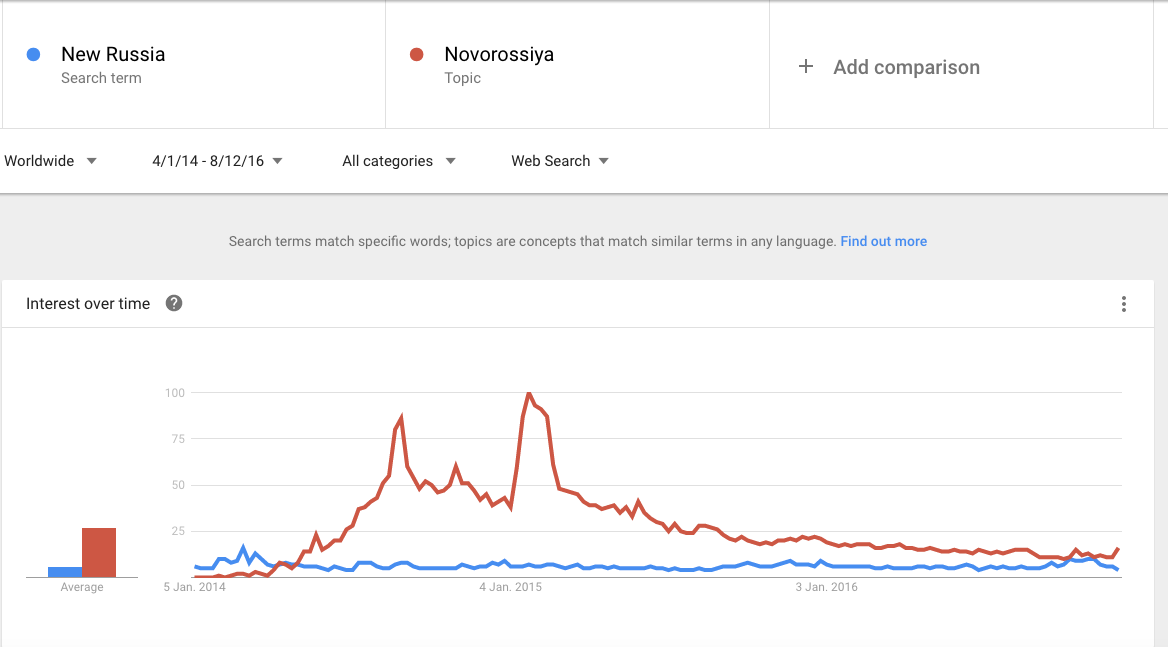 ПРИЛОЖЕНИЕ Б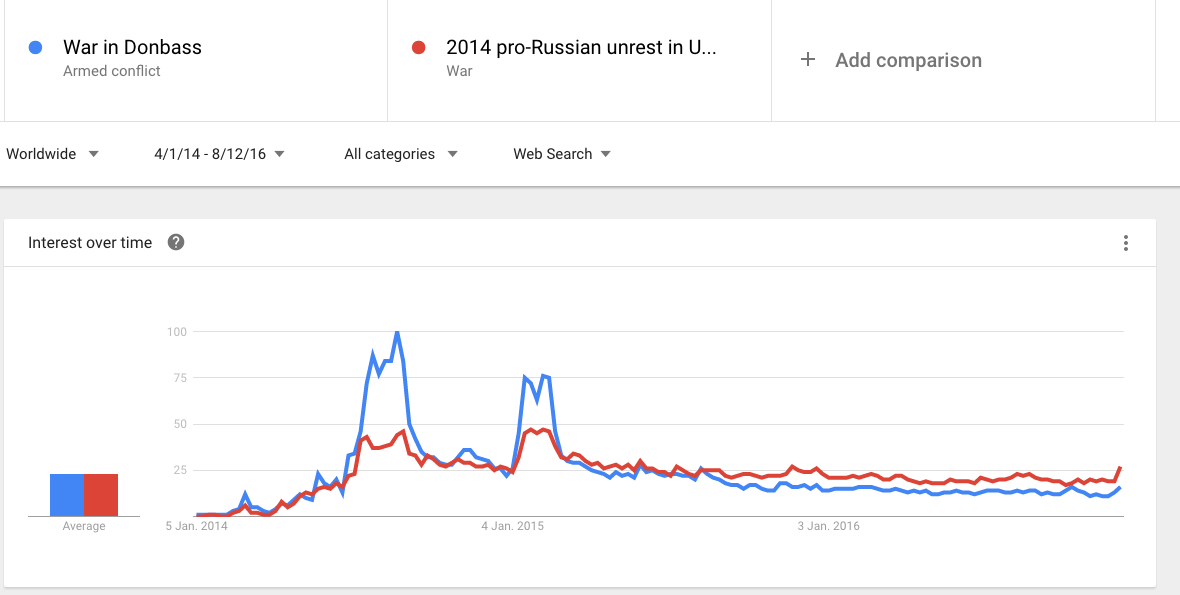 ПРИЛОЖЕНИЕ В 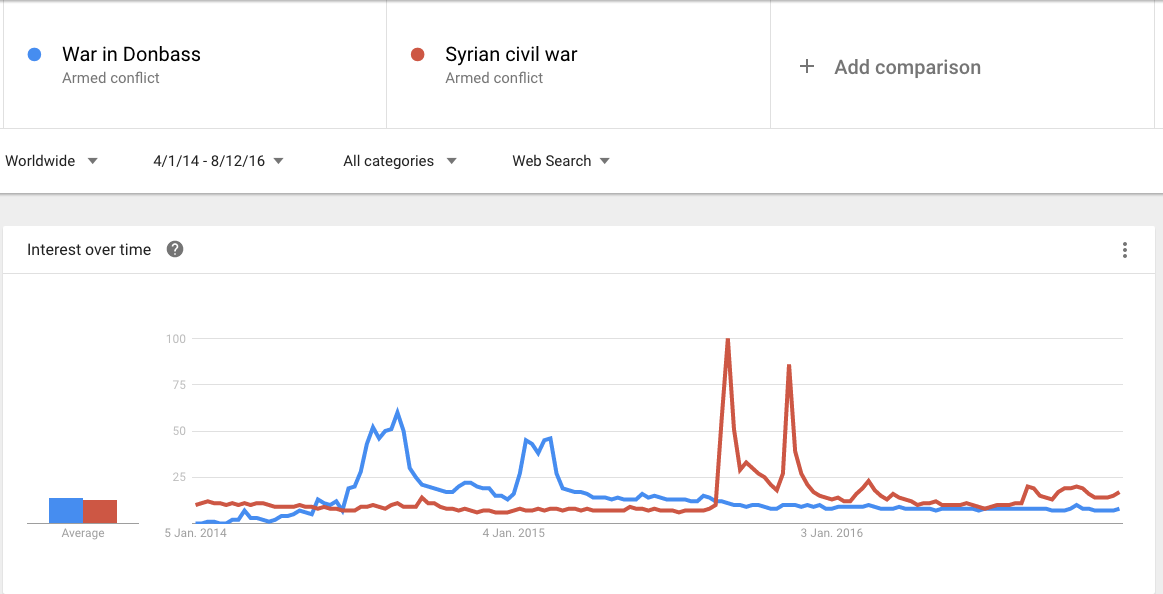 ПРИЛОЖЕНИЕ Г 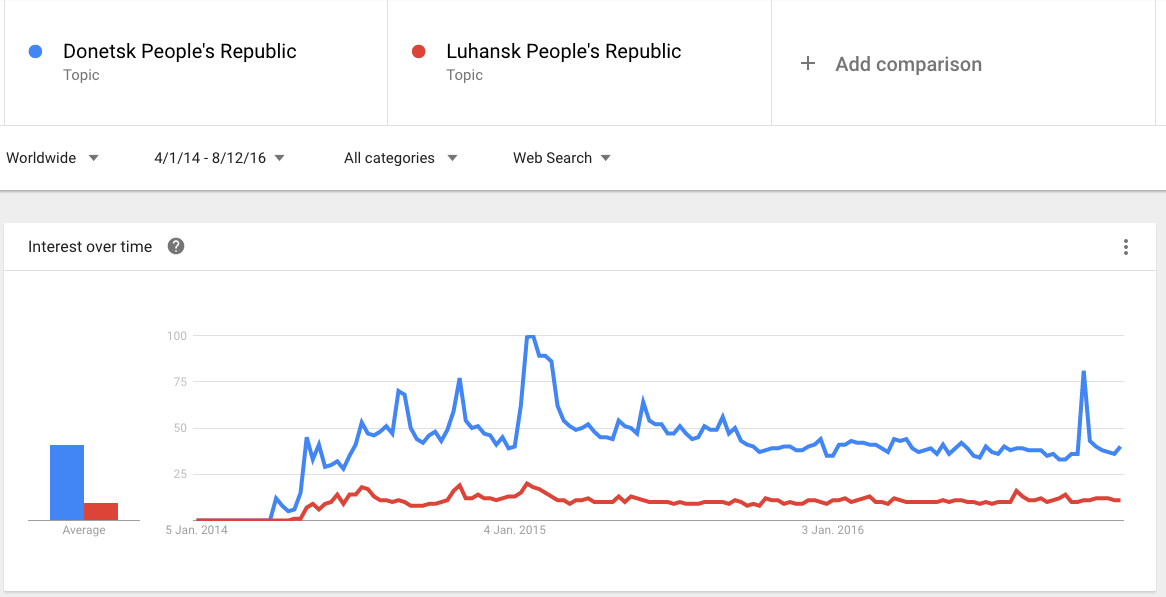 ПРИЛОЖЕНИЕ Д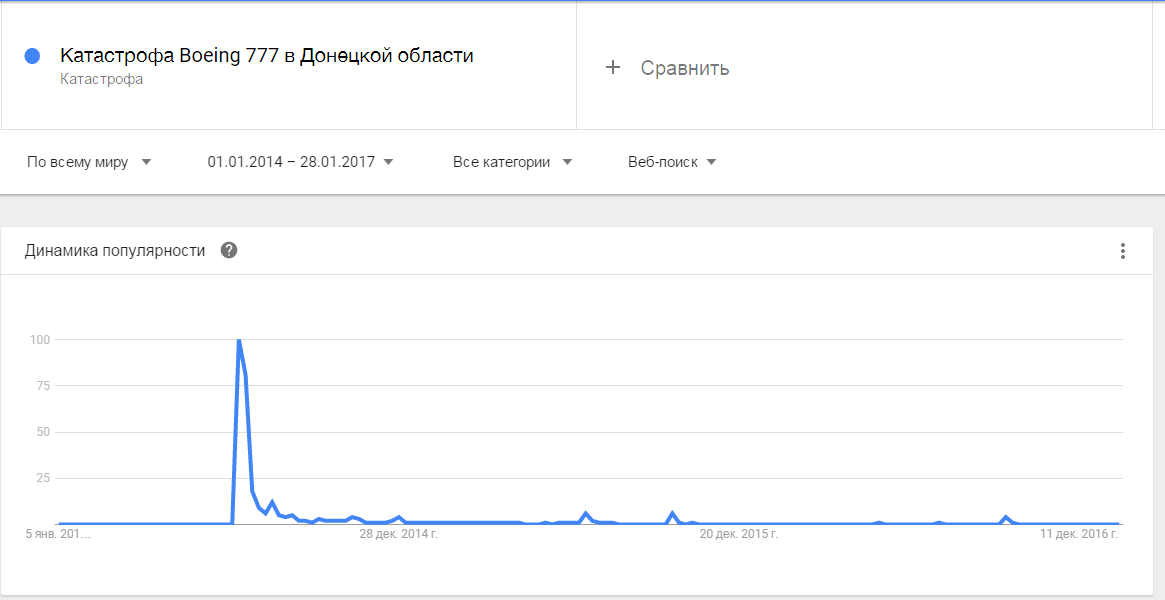 ПРИЛОЖЕНИЕ Е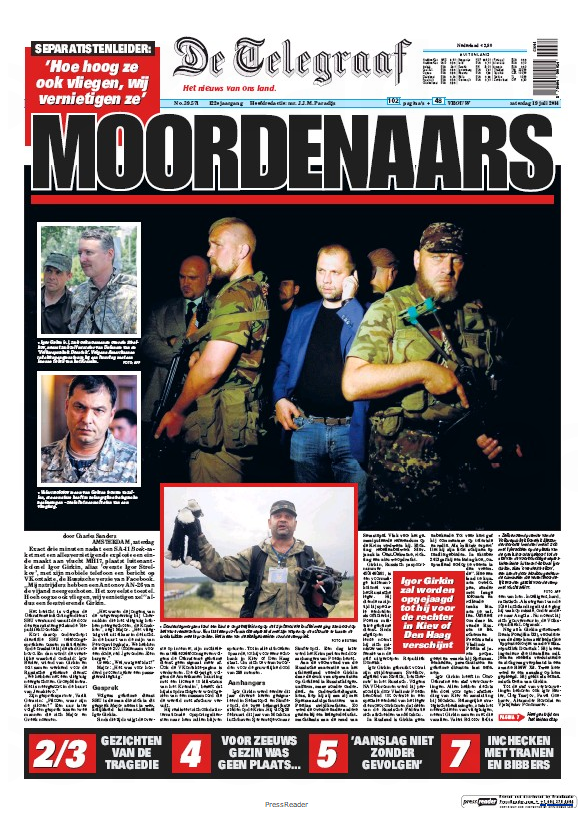 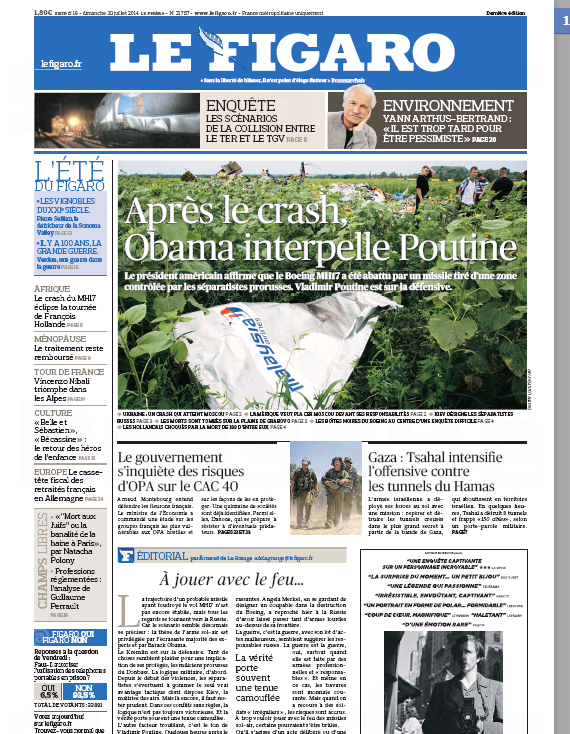 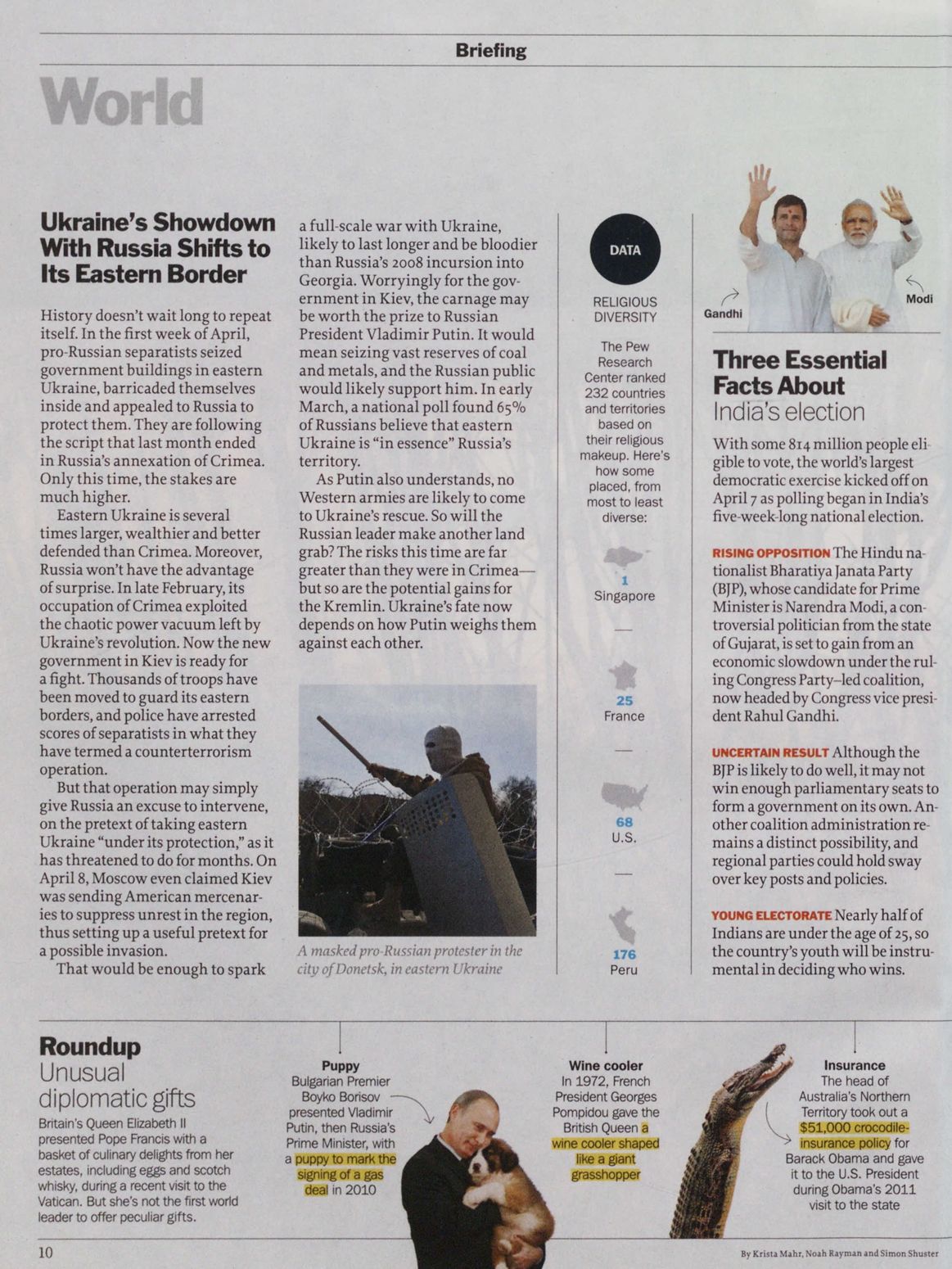 Изображение 1. Выпуск журнала Time от апреля 2014 года, статья про Россию на первых страницах.